Укрупнённые нормативы цены строительства (далее – НЦС), приведенные в настоящем сборнике, предназначены для определения потребности в денежных средствах, необходимых для создания единицы мощности строительной продукции, для планирования (обоснования) инвестиций (капитальных вложений) в объекты капитального строительства и иных целей, установленных законодательством Российской Федерации, мостов и путепроводов, строительство которых финансируется с привлечением средств бюджетов бюджетной системы Российской Федерации, средств юридических лиц, созданных Российской Федерацией, субъектами Российской Федерации, муниципальными образованиями, юридических лиц, доля в уставных (складочных) капиталах которых Российской Федерации, субъектов Российской Федерации, муниципальных образований составляет более 50 процентов.Показатели НЦС рассчитаны в уровне цен по состоянию на 01.01.2020 для базового района (Московская область). НЦС представляет собой показатель потребности в денежных средствах, необходимых для возведения мостов и путепроводов, эстакад, пешеходных переходов, рассчитанный 
на установленную единицу измерения (1 м2 площади моста, путепровода, эстакады, пешеходного перехода (горизонтальной его поверхности), 1 м3 монолитных железобетонных конструкций подпорных стен).Сборник состоит из двух отделов:Отдел 1. Показатели укрупнённого норматива цены строительства.Отдел 2. Дополнительная информация.В сборнике предусмотрены показатели НЦС по следующей номенклатуре:Раздел 1. Мосты:- мосты со сборными железобетонными пролетными строениями;- мосты с монолитными железобетонными пролетными строениями;- мосты со сталежелезобетонными пролетными строениями;- мосты с металлическими пролетными строениями.Раздел 2. Путепроводы:- путепроводы со сборными железобетонными пролетными строениями;- путепроводы с монолитными железобетонными пролетными строениями;- путепроводы со сталежелезобетонными пролетными строениями;- путепроводы с металлическими пролетными строениями.Раздел 3. Эстакады съездов:- эстакады съездов со сборными железобетонными пролетными строениями;- эстакады съездов с монолитными железобетонными пролетными строениями;- эстакады съездов со сталежелезобетонными пролетными строениями;- эстакады съездов с металлическими пролетными строениями.Раздел 4. Пешеходные переходы (мосты) в составе уличной дорожной сети:- пешеходные переходы (мосты) в составе уличной дорожной сети со сборными железобетонными пролетными строениями;- пешеходные переходы (мосты) в составе уличной дорожной сети с металлическими пролетными строениями.Раздел 5. Подпорные стены из монолитного железобетона.Показатели НЦС не распространяются на:- мостовые сооружения с вантовыми, висячими и арочными системами пролетных строений;- совмещенные мостовые сооружения, предназначенные для одновременного пропуска автомобильного и железнодорожного (включая метрополитен и трамваи) транспорта;- мостовые сооружения с двухъярусным движением транспортных средств;- мостовые сооружения с особыми архитектурными требованиями;- мостовые сооружения с разводными пролетами;- мостовые сооружения, опоры которых сооружаются в особо сложных инженерно-геологических и гидрологических условиях.Показатели НЦС разработаны на основе ресурсных моделей, в основу которых положена проектная документация по объектам-представителям, имеющая положительное заключение экспертизы и разработанная в соответствии с действующими на момент разработки НЦС строительными и противопожарными нормами, санитарно-эпидемиологическими правилами 
и иными обязательными требованиями, установленными законодательством Российской Федерации.В показателях НЦС учтена номенклатура затрат в соответствии с действующими нормативными документами в сфере ценообразования для выполнения основных, вспомогательных и сопутствующих этапов работ для строительства объектов в нормальных (стандартных) условиях, не осложненных внешними факторами в объеме, приведенном в Отделе 2 настоящего сборника, 
а также в положениях технической части настоящего сборника.Характеристики конструктивных, технологических, объемно-планировочных решений, учтенных в показателях НЦС, приводятся в Отделе 2 настоящего сборника.В случаях если конструктивные, технологические, объемно-планировочные решения объекта капитального строительства, для которого определяется потребность в денежных средствах, необходимых для создания единицы мощности строительной продукции, предназначенной для планирования (обоснования) инвестиций (капитальных вложений), и иных случаях применения показателей НЦС, предусмотренных законодательством Российской Федерации, отличаются от решений, предусмотренных для соответствующего показателя в Отделе 2 настоящего сборника, в том числе в случаях применения показателей сборника для условий строительства, обусловленных факторами сейсмической активности, и такие отличия не могут быть учтены применением поправочных коэффициентов, включенных в настоящий сборник, допускается использовать данные о стоимости объектов, аналогичных по назначению, проектной мощности, природным и иным условиям территории, на которой планируется осуществлять строительство, или расчетный метод с использованием сметных нормативов, сведения о которых включены 
в федеральный реестр сметных нормативов.Для показателей НЦС, по которым в Отделе 2 настоящего сборника отсутствует информация о основных технических характеристиках конструктивных решений и видах работ объекта-представителя, при определении потребности в денежных средствах, необходимых для создания единицы мощности строительной продукции, предназначенной для планирования (обоснования) инвестиций (капитальных вложений), и иных случаях применения показателей НЦС, предусмотренных законодательством Российской Федерации, допускается использовать данные стоимости объектов, аналогичных по назначению, проектной мощности, природным и иным условиям территории, на которой планируется осуществлять строительство, или расчетный метод 
с использованием сметных нормативов, сведения о которых включены в федеральный реестр сметных нормативов.При определении потребности в денежных средствах, необходимых для создания единицы мощности строительной продукции, для планирования (обоснования) инвестиций (капитальных вложений) в объекты капитального строительства и иных случаях, предусмотренных законодательством Российской Федерации, на основании показателей НЦС настоящего сборника, допускается использовать данные о стоимости проектно-изыскательских работ объектов, аналогичных по назначению, проектной мощности, природным и иным условиям территории, на которой планируется осуществлять строительство, или расчетный метод с использованием сметных нормативов, сведения о которых включены в федеральный реестр сметных нормативов, 
с исключением при проведении расчетов стоимости проектно-изыскательских работ, учтенной 
в показателе НЦС и приведенной в Отделе 2 настоящего сборника.Оплата труда рабочих-строителей и рабочих, управляющих строительными машинами, включает в себя все виды выплат и вознаграждений, входящих в фонд оплаты труда.Показатели НЦС учитывают затраты на оплату труда рабочих и эксплуатацию строительных машин (механизмов), стоимость строительных материальных ресурсов, накладные расходы и сметную прибыль, а также затраты на строительство временных титульных зданий 
и сооружений (учтенные сметными нормами затрат на строительство временных титульных зданий и сооружений, если иное не указано в Отделе 2 настоящего сборника), дополнительные затраты при производстве строительно-монтажных работ в зимнее время (учтенные сметными нормами дополнительных затрат при производстве строительно-монтажных работ в зимнее время, если иное не указано в Отделе 2 настоящего сборника), затраты на проектно-изыскательские работы 
и экспертизу проекта, строительный контроль, резерв средств на непредвиденные работы и затраты.Размер денежных средств, связанных с выполнением работ и покрытием затрат, 
не учтенных в показателях НЦС, рекомендуется определять на основании документов, включенных в федеральный реестр сметных нормативов.Показатели НЦС мостовых сооружений, участки пролетных строений которых различаются между собой по материалу или величинами расчетных пролетов (в два и более раза), определяются для каждого такого участка отдельно, а общая стоимость на такие мосты в целом определяется как суммы этих участков.В показателях НЦС учтена стоимость электрической энергии от постоянных источников, если иное не указано в Отделе 2 настоящего сборника.При строительстве в стесненных условиях застроенной части городов к показателям НЦС, приведенным в Отделе 1 настоящего сборника, допускается применять поправочные коэффициенты:- мосты, путепроводы, эстакады со сборными железобетонными пролетными строениями 1,06;- мосты, путепроводы, эстакады с монолитными пролетными строениями 1,08;- мосты, путепроводы, эстакады со сталежелезобетонными пролетными строениями 1,06;- мосты, путепроводы, эстакады с металлическими пролетными строениями 1,06;- пешеходные переходы (мосты) в составе уличной дорожной сети со сборными железобетонными пролетными строениями 1,11; - пешеходные переходы (мосты) в составе уличной дорожной сети с металлическими пролетными строениями 1,09;- подпорные стены из монолитного железобетона 1,10.При прокладке коммуникаций по мостовому сооружению допускается применять коэффициент согласно Таблице 1, при этом вес коммуникаций определяется с учетом конструкций для их крепления.Коэффициенты при прокладке коммуникаций по мостовому сооружению в зависимости от их нагрузкиТаблица 1Переход от цен базового района (Московская область) к уровню цен субъектов Российской Федерации осуществляется путем применения к показателю НЦС коэффициентов, приведенных 
в Таблице 2.Коэффициенты перехода от цен базового района (Московская область)к уровню цен субъектов Российской Федерации (Кпер)Таблица 2Приведение показателей НЦС к условиям субъектов Российской Федерации производится применением коэффициента, учитывающего отличия климатических условий, компенсирующего дополнительные затраты строительно-монтажных организаций при производстве строительных 
и монтажных работ в зимнее время (зимний период) в зависимости от температурной зоны осуществления строительства. Коэффициенты, учитывающие изменение стоимости строительства на территориях субъектов Российской Федерации, связанные с климатическими условиями, приведены в Таблице 3. Коэффициенты, учитывающие изменение стоимости строительства на территориях субъектов Российской Федерации, связанные с климатическими условиями (Крег1)Таблица 3В районах Крайнего Севера и местностях, приравненных к ним, а также в сельских местностях, расположенных в пределах IV, V, VI температурных зон, затраты на выполнение мероприятий по снегоборьбе (работы по ликвидации снежных заносов, вызванных стихийными явлениями (метель, буран, пурга), могут быть дополнительно учтены применением коэффициента к показателям НЦС, приведенного в Таблице 4. Коэффициенты, учитывающие выполнение мероприятий по снегоборьбе,в разрезе температурных зон Российской Федерации (Крег2)Таблица 4В таблице приведены температурные зоны, для которых коэффициент превышает 1,00. 
Во всех остальных случаях коэффициент принимается равным 1,00. В местностях, подверженных воздействию ветров скоростью более 10 м/с (при количестве ветреных дней в зимний период свыше 10% до 30% в год) в регионах Российской Федерации 
по отношению к базисному району (Московская область), допускается применение к показателям НЦС коэффициентов, приведенных в Таблице 5. В местностях, подверженных воздействию ветров скоростью более 10 м/с (при количестве ветреных дней в зимний период свыше 30% в год) в регионах Российской Федерации по отношению к базисному району (Московская область), допускается применение к показателям НЦС коэффициентов, приведенных в Таблице 6. Коэффициенты (Крег3), учитывающие дополнительные затраты в местностях, подверженных воздействию ветров скоростью более 10 м/с (при количестве ветреных дней в зимний период свыше 10% до 30% в год) в регионах Российской Федерации по отношению к базисному району (Московская область)Таблица 5В таблице приведены регионы, для которых коэффициент превышает 1,00. Во всех остальных случаях коэффициент принимается равным 1,00.Коэффициенты (Крег4), учитывающие дополнительные затраты в местностях, подверженных воздействию ветров скоростью более 10 м/с (при количестве ветреных дней в зимний период свыше 30% в год) в регионах Российской Федерации по отношению к базисному району (Московская область)Таблица 6В таблице приведены регионы, для которых коэффициент превышает 1,00. Во всех остальных случаях коэффициент принимается равным 1,00. В условиях, связанных с выполнением свайных оснований в вечномерзлых грунтах, допускается применение к показателям НЦС коэффициента, учитывающего условия сооружения фундаментов всех опор мостовых сооружений в вечной мерзлоте, приведенного в Таблице 7.Коэффициенты, учитывающие изменение стоимости в связи с выполнением свайных оснований в вечномерзлых грунтах по отношению к базовому району (Московская область)Таблица 7В случаях, когда часть фундаментов опор сооружается не в вечномерзлых грунтах и/или принято решение сооружать фундаменты без сохранения вечной мерзлоты, коэффициент, приведенный в таблице 7, подлежит корректировке: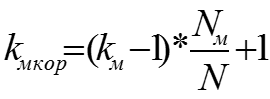 где:kмкор - коэффициент на мерзлоту с учетом корректировкиkм - коэффициент на мерзлоту (таблица 7)	Nм - количество опор, сооружаемых в вечномерзлых грунтахN - общее количество опор мостового сооруженияВ случаях, когда часть буронабивных свай сооружается не в вечномерзлых грунтах и/или принято решение сооружать фундаменты без сохранения вечной мерзлоты, коэффициент, приведенный в таблице 7 и учитывающий изменение стоимости показателя НЦС 09-05-001-02 «Подпорные стены из монолитного железобетона», подлежит корректировке: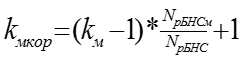 где:		kмкор - коэффициент на мерзлоту с учетом корректировки;kм - коэффициент на мерзлоту (таблица 7);NрБНСм - количество поперечных рядов свай, сооружаемых в вечномерзлых грунтах;NрБНС - общее количество поперечных рядов свай.В районах Российской Федерации с сейсмичностью 7, 8 и 9 баллов для учета удорожания стоимости строительства для показателей 09-01-004-01, 09-01-004-02 допускается применение коэффициента (Кс) 1,05.При необходимости к показателям НЦС Отдела 1 настоящего сборника могут быть применены поправочные коэффициенты, предусмотренные пунктами 18-26 настоящей технической части. При этом коэффициенты, приведенные в пункте 19 настоящей технической части, являются ценообразующими коэффициентами. Коэффициенты, приведенные в пунктах 18, 25 настоящей технической части, являются усложняющими коэффициентами.При необходимости применения к показателям НЦС Отдела 1 настоящего сборника нескольких ценообразующих или усложняющих коэффициентов, размер которых больше единицы, значение общего ценообразующего или усложняющего коэффициента определяется по формуле:,где: – общий ценообразующий/усложняющий коэффициент; – ценообразующие или усложняющие коэффициенты, приведенные 
в технической части настоящего сборника, необходимость применения которых к показателям НЦС Отдела 1 настоящего сборника обусловлена особенностями объекта капитального строительства, для которого определяется потребность в денежных средствах, необходимых для его создания.При одновременном применении к показателям НЦС усложняющих 
и ценообразующих коэффициентов общий коэффициент определяется путем их перемножения. Поправочные коэффициенты, приведенные в пунктах 20-24, 26 настоящей технической части, применяются к стоимости, определенной с использованием показателей НЦС 
Отдела 1 настоящего сборника с учетом ценообразующих и усложняющих коэффициентов (при необходимости), путем их перемножения.Применение Показателей для определения размера денежных средств, необходимых для строительства мостов и путепроводов на территориях субъектов Российской Федерации осуществляется с использованием поправочных коэффициентов, приведенных в технической части настоящего сборника, по формуле:С= [(НЦСi   x M x Kпер. х Кпер/зон х Крег. х Кс) + Зр] х Ипр. + НДС,где:НЦСi  – выбранный Показатель с учетом функционального назначения объекта и его мощностных характеристик, для базового района в уровне цен на 01.01.2020, определенный 
при необходимости с учетом корректирующих коэффициентов, приведенных 
в технической части настоящего сборника;М – мощность объекта капитального строительства, планируемого к строительству;Кпер. – коэффициент перехода от цен базового района к уровню цен субъектов Российской Федерации (частей территории субъектов Российской Федерации), учитывающий затраты на строительство объекта капитального строительства, расположенных в областных центрах субъектов Российской Федерации (далее – центр ценовой зоны, 1 ценовая зона), сведения о величине которого приведены в Таблице 2 технической части настоящего сборника;Кпер/зон – коэффициент, рассчитываемый при выполнении расчетов с использованием Показателей для частей территории субъектов Российской Федерации, которые определены нормативными правовыми актами высшего органа государственной власти субъекта Российской Федерации как самостоятельные ценовые зоны для целей определения текущей стоимости строительных ресурсов, по виду объекта капитального строительства как отношение величины индекса изменения сметной стоимости строительно-монтажных работ, рассчитанного для такой ценовой зоны и публикуемого Министерством, к величине индекса изменения сметной стоимости строительно-монтажных работ, рассчитанного для 1 ценовой зоны соответствующего субъекта Российской Федерации и публикуемого Министерством.Крег. – коэффициент, учитывающий регионально-климатические условия осуществления строительства в субъекте Российской Федерации (части территории субъекта Российской Федерации) по отношению к базовому району, сведения о величине которого приводятся в Таблицах 3-6 технической части настоящего сборника;Кс – коэффициент, характеризующий удорожание стоимости строительства в сейсмических районах Российской Федерации по отношению к базовому району, сведения о величине которого приводятся в пункте 26 технической части настоящего сборника;Зр – дополнительные затраты, не предусмотренные в Показателях, определяемые по отдельным расчетам;Ипр – индекс-дефлятор, определенный по отрасли «Инвестиции в основной капитал (капитальные вложения)», публикуемый Министерством экономического развития Российской Федерации для прогноза социально-экономического развития Российской Федерации.НДС – налог на добавленную стоимость.Указания по применению коэффициентов и коэффициенты, приведенные 
в технической части настоящего сборника, не допускается использовать к показателям НЦС, приведенным в других сборниках.Показатели НЦС приведены без учета налога на добавленную стоимость.2. Правила исчисления объемов работ.Объемы работ следует принимать в измерителях, указанных в соответствующих показателях НЦС. Показатели НЦС дифференцированы в зависимости от следующих основных параметров сооружений:- средней высоты опор - Нср;- величины приведенного пролета – Lпр;- наличия защитного покрытия (остекления) пешеходной зоны – для пешеходных переходов (мостов);- естественного или свайного основания – для подпорных стен.3. При определении площади мостового сооружения его длина принимается по сумме длин пролетов согласно схеме мостового сооружения, а ширина - по габариту сооружения, с учетом проезжей части, полос безопасности, тротуаров и служебных проходов.4. Расчет средней высоты опор производится по формуле:,где:Нср – средняя высота опор;,где:Hi – высота i-й опоры мостового сооружения;Li – длина i-го пролета;Lм – длина мостового сооружения.Высота опоры принимается от отметки верха ростверка до нижней отметки пролетного строения.5. Расчет величины приведенного пролета производится по формуле:,где:Lпр – приведенная длина пролета;Li – длина i-го пролета.6. Объем работ (м3) для показателя 09-05-001-02 «Подпорные стены из монолитного железобетона на свайном основании» следует принимать без учета объема (м3) свай.Пример расчета:Необходимо рассчитать стоимость строительства мостового перехода со сборными железобетонными пролетными строениями, схема мостового сооружения 15+24+15 
и габарит сооружения 2(Г-11) и средней высотой опор 5 м в Калининградской области. Определяем приведенную длину пролета моста: (152+242+152)/(15+24+15) = 19 м.Определяем расчетную площадь мостового перехода: (2 х 11) х (15+24+15) = 1188 м2.Выбираем показатель НЦС (09-01-001-01) 193,76 тыс. руб. на 1 м2 площади мостового перехода.Расчет стоимости объекта: показатель умножается на мощность объекта строительства193,76 х 1188 = 230 186,88 тыс. руб.Производим приведение к условиям субъекта Российской Федерации – Калининградская область.	       230 186,88 х 1,03 х 0,98 = 232 350,64 тыс. руб. (без НДС)где:1,03 – (Кпер) коэффициент перехода от стоимостных показателей базового района (Московская область) к уровню цен Калининградской области (пункт 20 технической части настоящего сборника, таблица 2);0,98 – (Крег1) коэффициент, учитывающий изменение стоимости строительства на территории субъекта Российской Федерации – Калининградская область, связанный с климатическими условиями (пункт 21 технической части настоящего сборника, пункт 39 таблицы 3).Отдел 1. Показатели укрупненного норматива цены строительстваОтдел 2. Дополнительная информацияРаздел 1. МостыК таблице 09-01-001 Мосты со сборными железобетонными пролетными строениямиПоказатели стоимости строительстваТехнические характеристики конструктивных решений
 и видов работ, учтенных в ПоказателеК таблице 09-01-002 Мосты с монолитными железобетонными пролетными строениямиПоказатели стоимости строительстваТехнические характеристики конструктивных решений
 и видов работ, учтенных в Показателях 09-01-002-01 и 09-01-002-02Технические характеристики конструктивных решений
 и видов работ, учтенных в Показателях 09-01-002-03 и 09-01-002-04К таблице 09-01-003 Мосты со сталежелезобетонными пролетными строениямиПоказатели стоимости строительстваТехнические характеристики конструктивных решений
 и видов работ, учтенных в Показателях 09-01-003-01 и 09-01-003-02Технические характеристики конструктивных решений
 и видов работ, учтенных в Показателях 09-01-003-03 и 09-01-003-04К таблице 09-01-004 Мосты с металлическими пролетными строениямиПоказатели стоимости строительстваТехнические характеристики конструктивных решений
 и видов работ, учтенных в Показателях 09-01-004-01 и 09-01-004-02Технические характеристики конструктивных решений
 и видов работ, учтенных в Показателях 09-01-004-03 и 09-01-004-04Раздел 2. ПутепроводыК таблице 09-02-001 Путепроводы со сборными железобетонными пролетными строениямиПоказатели стоимости строительстваТехнические характеристики конструктивных решений
 и видов работ, учтенных в Показателях 09-02-001-01, 09-02-001-03 и 09-02-001-04Технические характеристики конструктивных решений
 и видов работ, учтенных в Показателе 09-02-001-02К таблице 09-02-002 Путепроводы с монолитными железобетонными пролетными строениямиПоказатели стоимости строительстваТехнические характеристики конструктивных решений
 и видов работ, учтенных в Показателях 09-02-002-01 и 09-02-002-02Технические характеристики конструктивных решений
 и видов работ, учтенных в Показателях 09-02-002-03 и 09-02-002-04К таблице 09-02-003 Путепроводы со сталежелезобетонными пролетными строениямиПоказатели стоимости строительстваТехнические характеристики конструктивных решений
 и видов работ, учтенных в Показателях 09-02-003-01 и 09-02-003-02Технические характеристики конструктивных решений
 и видов работ, учтенных в Показателях 09-02-003-03 и 09-02-003-04К таблице 09-02-004 Путепроводы с металлическими пролетными строениямиПоказатели стоимости строительстваТехнические характеристики конструктивных решений
 и видов работ, учтенных в Показателях 09-02-004-01 и 09-02-004-02Технические характеристики конструктивных решений
 и видов работ, учтенных в Показателях 09-02-004-02 и 09-02-004-03 Раздел 3. Эстакады съездовК таблице 09-03-001 Эстакады съездов со сборными железобетонными пролетными строениямиПоказатели стоимости строительстваТехнические характеристики конструктивных решений
 и видов работ, учтенных в ПоказателяхК таблице 09-03-002 Эстакады съездов с монолитными железобетонными пролетными строениямиПоказатели стоимости строительстваТехнические характеристики конструктивных решений
 и видов работ, учтенных в Показателях 09-03-002-01 и 09-03-002-02Технические характеристики конструктивных решений
 и видов работ, учтенных в Показателях 09-03-002-03 и 09-03-002-04К таблице 09-03-003 Эстакады съездов со сталежелезобетонными пролетными строениямиПоказатели стоимости строительстваТехнические характеристики конструктивных решений
 и видов работ, учтенных в Показателях 09-03-003-01 и 09-03-003-02Технические характеристики конструктивных решений
 и видов работ, учтенных в Показателях 09-03-003-03 и 09-03-003-04 К таблице 09-03-004 Эстакады съездов с металлическими пролетными строениямиПоказатели стоимости строительстваТехнические характеристики конструктивных решений
 и видов работ, учтенных в Показателях 09-03-004-01 и 09-03-004-02Технические характеристики конструктивных решений
 и видов работ, учтенных в Показателях 09-03-004-03 и 09-03-004-04РАЗДЕЛ 4. ПЕШЕХОДНЫЕ ПЕРЕХОДЫ (МОСТЫ)К таблице 09-04-001 Пешеходные переходы (мосты) в составе уличной дорожной сети со сборными железобетонными пролетными строениямиПоказатели стоимости строительстваТехнические характеристики конструктивных решений
 и видов работ, учтенных в Показателе 09-04-001-01Технические характеристики конструктивных решений
 и видов работ, учтенных в показателе 09-04-001-02К таблице 09-04-002 Пешеходные переходы (мосты) в составе уличной дорожной сети с металлическими пролетными строениямиПоказатели стоимости строительстваТехнические характеристики конструктивных решений
 и видов работ, учтенных в Показателе 09-04-002-01Технические характеристики конструктивных решений
 и видов работ, учтенных в показателе 09-04-002-02Раздел 5. Подпорные стеныК таблице 09-05-001 Подпорные стены из монолитного железобетонаПоказатели стоимости строительстваТехнические характеристики конструктивных решений
 и видов работ, учтенных в Показателе 09-05-001-01Технические характеристики конструктивных решений
 и видов работ, учтенных в Показателе 09-05-001-02Приложение к приказуМинистерства строительстваи жилищно-коммунального хозяйства Российской Федерацииот «____» _____________ 20___ г. № ______УКРУПНЕННЫЕ НОРМАТИВЫ ЦЕНЫ СТРОИТЕЛЬСТВАУКРУПНЕННЫЕ НОРМАТИВЫ ЦЕНЫ СТРОИТЕЛЬСТВАНЦС 81-02-09-2020НЦС 81-02-09-2020СБОРНИК № 09. Мосты и путепроводыСБОРНИК № 09. Мосты и путепроводыТЕХНИЧЕСКАЯ ЧАСТЬТЕХНИЧЕСКАЯ ЧАСТЬ1. Общие указания1. Общие указанияНагрузка от коммуникаций, т/пог. м. мостаШирина моста, мШирина моста, мШирина моста, мШирина моста, мШирина моста, мШирина моста, мНагрузка от коммуникаций, т/пог. м. мостадо 101520253035 и болееНагрузка отсутствует1,001,001,001,001,001,00до 2,001,071,061,051,041,031,02до 4,001,121,101,091,071,061,04до 6,001,181,161,131,111,081,05до 8,001,241,211,181,141,111,08до 10,001,301,261,221,181,141,10Субъект Российской ФедерацииКоэффициентЦентральный федеральный округ:Белгородская область0,82Брянская область0,87Владимирская область0,91Воронежская область0,89Ивановская область0,89Калужская область0,87Костромская область0,84Курская область0,81Липецкая область0,83Московская область1,00Орловская область0,85Рязанская область0,91Смоленская область0,83Тамбовская область0,90Тверская область0,88Тульская область0,89Ярославская область0,81г. Москва1,05Северо-Западный федеральный округ:Республика Карелия 1,00Республика Коми (1 зона)1,17Архангельская область (базовый район)1,27Вологодская область0,97Калининградская область1,03Ленинградская область0,97Мурманская область1,24Новгородская область0,98Псковская область0,94Ненецкий автономный округ1,58г. Санкт-Петербург0,97Южный федеральный округ:Республика Адыгея0,84Республика Калмыкия0,89Республика Крым0,93Краснодарский край0,84Астраханская область0,92Волгоградская область0,90Ростовская область0,85г. Севастополь0,93Северо-Кавказский федеральный округ:Республика Дагестан (1 зона)0,93Республика Ингушетия0,81Кабардино-Балкарская Республика0,90Карачаево-Черкесская Республика0,86Республика Северная Осетия - Алания0,94Чеченская Республика0,98Ставропольский край0,85Приволжский федеральный округ:Республика Башкортостан0,89Республика Марий Эл0,90Республика Мордовия0,85Республика Татарстан0,79Удмуртская Республика0,92Чувашская Республика0,88Пермский край0,83Кировская область0,89Нижегородская область0,89г. Саров (Нижегородская область)0,94Оренбургская область0,81Пензенская область0,84Самарская область0,91Саратовская область0,91Ульяновская область0,87Уральский федеральный округ:Курганская область0,89Свердловская область0,97Тюменская область0,99Челябинская область0,85Ханты-Мансийский автономный округ - Югра1,10Ямало-Ненецкий автономный округ1,26Сибирский федеральный округ:Республика Алтай0,81Республика Тыва1,04Республика Хакасия0,99Алтайский край 0,90Красноярский край (1 зона)0,99Иркутская область1,03Кемеровская область - Кузбасс1,05Новосибирская область0,87Омская область0,93Томская область0,97Дальневосточный федеральный округ:Республика Бурятия1,02Республика Саха (Якутия)1,57Забайкальский край0,98Приморский край0,99Хабаровский край1,04Камчатский край1,48Амурская область1,06Магаданская область1,85Сахалинская область1,55Еврейская автономная область1,06Чукотский автономный округ2,13№пп.Наименование республик, краев, областей, округовТемпературные зоныКоэффициентКоэффициентКоэффициентКоэффициентКоэффициентКоэффициентКоэффициент№пп.Наименование республик, краев, областей, округовТемпературные зоныдля показателей09-01-001-01÷09-01-001-0409-02-001-01÷09-02-001-0409-03-001-01÷09-03-001-04для показателей09-01-002-01÷09-01-002-0409-02-002-01÷09-02-002-0409-03-002-01÷09-03-002-04для показателей09-01-003-01÷09-01-003-0409-02-003-01÷09-02-003-0409-03-003-01÷09-03-003-04для показателей09-01-004-01÷09-01-004-0409-02-004-01÷09-02-004-0409-03-004-01÷09-03-004-04для показателей09-04-001-01÷09-04-001-02для показателей09-04-002-01÷ 09-04-002-02для показателей09-05-001-01÷09-05-001-02123456789101Республика АдыгеяI0,970,970,980,990,980,990,972Республика АлтайIV1,031,031,061,061,031,051,033Республика БашкортостанIV1,021,021,051,051,021,041,024Республика Бурятия:а) территория севернее линии Нижнеангарск - Шипишка (включительно)VI1,061,061,11,11,061,081,06б) остальная территория республикиVI1,041,041,071,061,041,051,045Республика Дагестан:а) территория побережья Каспийского моря южнее 44-й параллели и острова ЧеченьIV0,980,980,980,990,980,990,98б) остальная территория республикиIV0,970,970,980,990,980,990,976Республика ИнгушетияI0,970,970,980,990,980,990,977Кабардино-Балкарская РеспубликаI0,970,970,980,990,980,990,978Республика КалмыкияII0,990,990,990,990,990,990,999Карачаево-Черкесская РеспубликаI0,980,980,980,990,980,990,9810Республика Карелия:а) территория севернее 64-й параллелиIV1,031,031,061,061,031,051,03б) остальная территория республикиIII1,011,011,0111,0111,0111Республика Коми:а) территория севернее Северного Полярного кругаV1,061,061,091,081,061,061,06б) территория восточнее линии Ермица - Ижма - Сосногорск - Помоздино - Усть-Нам (включительно)V1,041,041,071,071,041,061,04в) остальная территория республикиIV1,031,031,061,061,031,051,0312Республика Марий ЭлIV1,021,021,051,051,021,041,0213Республика МордовияIV1,011,011,041,051,011,041,0114Республика Саха (Якутия):а) Новосибирские островаVI1,111,111,151,121,111,111,11б) Анабарский и Булунский районы севернее линии Кожевниково (исключая Кожевниково) - Усть-Оленек - Побережье и острова Оленекского залива и острова Дунай (включительно)VI1,121,121,161,131,121,111,12в) территория севернее линии пересечения границ Таймырского (Долгано-Ненецкого) автономного округа с Анабарским и Оленекским районами; Булунский район севернее линии Таймылыр - Тит - Ары - Бухта Сытыган - Тала (включительно); Усть-Янский район - протока Правая (исключительно) - побережье Янского залива - Селяхская губа - Чокурдах (включительно); Аллаиховский район - пересечение границ Аллаиховского, Нижнеколымского, Среднеколымского районов и далее вдоль южной границы Нижнеколымского района за исключеним территории, указанной в п. 14 «б»VI1,081,081,131,111,081,091,08г) Анабарский, Булунский районы, за исключением территории указанной в пп. 14 «б» и п. 14 «в»; Усть-Янский район, за исключением территории, указанной в п. 14 «в», Аллаиховский район, за исключением территории, указанной в п. 14 «в», Жиганский, Абыйский, Оленекский, Среднеколымский, Верхнеколымский районыVII1,081,081,121,121,081,11,08д) Верхоянский, Момский, Оймяконский, Томпонский районыVIII1,121,121,161,131,121,111,12е) Алексеевский, Амгинский, Верхневилюйский, Вилюйский, Горный, Кобяйский, Ленинский, Мегино-Кангаласский, Мирнинский, Намский, Орджоникидзевский, Сунтарский, Усть-Алданский, Усть-Майский, Чурапчинский районы и г. ЯкутскVII1,071,071,111,111,071,091,07ж) Алданский, Ленский и Олекминский районы VI1,071,071,111,11,071,091,0715Республика Северная Осетия - АланияI0,970,970,980,990,980,990,9716Республика ТатарстанIV1,021,021,051,051,021,041,0217Республика ТываV1,041,041,071,061,041,051,0418Удмуртская РеспубликаIV1,021,021,051,051,021,041,0219Республика ХакасияV1,031,031,061,061,031,051,0320Чеченская РеспубликаI0,970,970,980,990,980,990,9721Чувашская РеспубликаIV1,021,021,051,051,021,041,0222Алтайский крайIV1,031,031,061,061,031,051,0323Краснодарский край:а) территория, за исключением г. Анапа, Геленджик, Красная Поляна, Новоросийск и побережья Черного моряI0,970,970,980,990,980,990,97б) г. НовороссийскI0,970,970,970,990,970,990,97в) г. Анапа, Геленджик, Красная Поляна I0,970,970,970,980,970,980,9724Красноярский край:а) территория Таймырского (Долгано-Ненецкого) автономного округа севернее линии Сидоровск - Потапово - Норильск, Кожевниково (включительно) и ближайшие острова (архипелаг Северная Земля и др.)VI1,131,131,171,141,131,121,13б) остальная территория Таймырского (Долгано-Ненецкого автономного округа VI1,11,11,141,121,11,11,1в) Эвенкийский автономный округ и территория края севернее линии Верхнеимбатское - р. Таз (включительно)VI1,071,071,111,11,071,091,07г) территория южнее Копьево - Новоселово - Агинское (включительно)V1,031,031,061,061,031,051,03д) остальная территория краяV1,041,041,071,061,041,051,0425Приморский край:а) территория, расположенная севернее линии Трудовое - Сучан (включительно) - Преображение (исключительно), кроме территории, указанной в п. 25 «б»V1,021,021,051,061,021,041,02б) побережье Японского моря от Преображение до Адими (включительно)V1,041,041,071,061,041,051,04в) территория, расположенная южнее линии Трудовое - Сучан - Преображение, за исключением территории, указанной в п. 25 «г»IV1,011,011,041,051,011,041,01г) побережье Японского моря от Преображение до Хасан (включительно)IV1,021,021,051,051,021,041,0226Ставропольский крайI0,980,980,980,990,980,990,9827Хабаровский край:а) территория севернее линии Облучье - Комсомольск-на-Амуре (исключая Комсомольск-на- Амуре), далее по реке Амур, за исключением побережья Татарского проливаVI1,061,061,11,11,061,081,06б) побережье от залива Счастья до Нижн. Пронге (исключая Нижн. Пронге)VI1,11,11,141,121,11,11,1в) остальная территория края, за исключением побережья Татарского проливаV1,031,031,061,061,031,051,03г) побережье Татарского пролива от Нижн. Пронге (включительно) до Адими (исключая Адими)V1,041,041,071,071,041,061,0428Амурская обл.VI1,061,061,11,11,061,081,0629Архангельская обл.:а) территория южнее линии Кушкушара (исключая Кушкушара) - пересечение Северного полярного круга с границей Республики КомиIV1,031,031,061,061,031,051,03б) территория севернее линии Кушкушара (включительно) - пересечение Северного полярного круга с границей Республики Коми - Ермица - Черная (исключая Черную) и о. КолгуевIV1,041,041,071,071,041,051,04в) территория восточнее линии Ермица - Черная (включительно) и о. ВайгачV1,051,051,081,071,051,061,05г) острова Новая ЗемляV1,071,071,11,081,071,071,07д) острова Земля Франца-ИосифаV1,081,081,111,091,081,081,0830Астраханская обл.II0,990,990,990,990,990,990,9931Белгородская обл.III111111132Брянская обл.III111111133Владимирская обл.III111111134Волгоградская обл.III111111135Вологодская обл.:а) территория западнее линии оз. Воже - Устье - Вологда - Вохтога (включительно)III1111111б) остальная территория областиIV1,021,021,051,051,021,041,0236Воронежская обл.III111111137Ивановская обл.III111111138Иркутская обл.:а) территория севернее 62-й параллелиVI1,071,071,111,11,071,091,07б) территория северо-восточнее линии Токма - Улькан (р. Лена) - Нижнеангарск (включительно), за исключением территории указанной в п. 38 «а»VI1,061,061,11,11,061,081,06в) остальная территория областиV1,041,041,071,061,041,051,0439Калининградская обл.I0,980,980,980,990,980,990,9840Калужская обл.III111111141Камчатская обл.:а) территория северо-западнее линии Парень - Слаутное (исключая Слаутное)V1,051,051,081,071,051,061,05б) территория юго-восточнее линии Парень - Слаутное (включительно) и севернее линии Рекинники - Тиличики (включительно)V1,071,071,11,081,071,071,07в) территория южнее линии Рекинники - Тиличики, за исключением территории, указанной в п. 41 «г»IV1,041,041,071,061,041,051,04г) территория, ограниченная линией Ивашка - Хайлюля - Нижнекамчатск - Елизово - 52-я параллель (включительно) - Апача - Анавгай (исключая Апача - Анавгай) - ИвашкаIV1,031,031,061,061,031,051,0342Кемеровская обл.V1,031,031,061,061,031,051,0343Кировская обл.IV1,021,021,051,051,021,041,0244Костромская обл.:а) вся территория, за исключением г. КостромыIV1,021,021,051,051,021,041,02б) г. КостромаIII111111145Курганская обл.IV1,021,021,051,051,021,041,0246Курская обл.III111111147Ленинградская обл. и г. Санкт- ПетербургIII111111148Липецкая обл.III111111149Магаданская обл.:а) территория южнее линии Мяунджа - Таскан - Сеймчан - Буксунда (включительно) - Гарманда (исключительно), за исключением территории юго- восточнее линии Гижига - Гарманда - Тахтоямск - Ямск и южное побережье Тауйской губы (включительно)VI1,071,071,111,11,071,091,07б) территория юго-восточнее линии Гижига - Гарманда - Тахтоямск - побережье Тауйской губы (включительно)VI1,111,111,151,121,111,111,11в) территория Чукотского автономного округа восточнее линии Марково - Усть-Белая - м. Шмидта и о. Врангеля (включительно)V1,071,071,11,081,071,071,07г) остальная территория области, за исключением территории юго- восточнее линии Парень - Гарманда (исключительно)VI1,081,081,131,111,081,091,08д) территория юго-восточнее линии Парень - Гарманда (включительно)VI1,121,121,161,131,121,111,1250Московская обл. и г. МоскваIII111111151Мурманская обл.:а) территория плато Расвумчорр (район апатит-нефелинового рудника "Центральный")VI1,071,071,111,11,071,091,07б) территория северо-восточнее линии Заполярный - Североморск - Каневка (включительно) и юго- восточнее линии Каневка - Кузомень (включительно)IV1,041,041,071,071,041,051,04в) остальная территория областиIV1,031,031,061,061,031,051,0352Нижегородская обл.IV1,021,021,051,051,021,041,0253Новгородская обл.III111111154Новосибирская обл.V1,041,041,071,061,041,051,0455Омская обл.V1,041,041,071,061,041,051,0456Оренбургская обл.IV1,021,021,051,051,021,041,0257Орловская обл.III111111158Пензенская обл.IV1,011,011,041,051,011,041,0159Пермская обл.IV1,021,021,051,051,021,041,0260Псковская обл.II0,990,990,9910,9910,9961Ростовская обл.:а) территория северо-восточнее линии Миллерово - Морозовск (включительно)II0,990,990,990,990,990,990,99Ростовская обл.: б) остальная территория областиII0,980,980,990,990,980,990,9862Рязанская обл.III111111163Самарская обл.IV1,011,011,041,051,011,041,0164Саратовская обл.III111111165Сахалинская обл.:а) территория севернее линии Шахтерск - Поронайск (включительно), за исключением территории побережья Татарского пролива и Охотского моряV1,031,031,061,061,031,051,03б) территория побережья Татарского пролива и Охотского моря севернее линии Шахтерск - Поронайск (исключительно)V1,041,041,071,071,041,061,04в) территория южнее линии Шахтерск - Поронайск и севернее линии Холмск - Южно-Сахалинск (включительно), за исключением побережья Татарского проливаIV1,011,011,041,051,011,041,01г) территория побережья Татарского пролива между Шахтерск и ХолмскIV1,031,031,061,061,031,051,03д) остальная территория острова, за исключением побережья между Холмск - НевельскIII1111111е) территория побережья Татарского пролива между Холмск - Невельск (исключительно)III1111111ж) Курильские островаII0,990,990,990,990,990,990,9966Свердловская обл.IV1,031,031,061,061,031,051,0367Смоленская обл.III111111168Тамбовская обл.III111111169Тверская обл.III111111170Томская обл.V1,041,041,071,061,041,051,0471Тульская обл.III111111172Тюменская обл.:а) территория севернее Северного Полярного кругаV1,071,071,11,081,071,071,07б) территория южнее Северного Полярного круга и севернее 65 параллелиV1,061,061,091,081,061,061,06в) территория севернее линии Пионерский - Ханты-Мансийск - Нижневартовск (включительно) и южнее 65-й параллелиV1,041,041,071,071,041,061,04г) остальная территория областиV1,041,041,071,061,041,051,0473Ульяновская обл.IV1,021,021,051,051,021,041,0274Челябинская обл.IV1,021,021,051,051,021,041,0275Читинская обл.:а) территория севернее линии Шипишка - Тунгокочен - Букачача - Сретенск - Шелопугино - Приаргунск (включительно)VI1,061,061,11,11,061,081,06б) остальная территория областиV1,041,041,071,061,041,051,0476Ярославская обл.III111111177Еврейская автономная областьV1,031,031,061,061,031,051,0378Агинский Бурятский автономный округV1,041,041,071,061,041,051,0479Коми-Пермяцкий автономный округIV1,021,021,051,051,021,041,0280Корякский автономный округ:а) территория северо-западнее линии Парень - Слаутное (исключая Слаутное)V1,051,051,081,071,051,061,05б) территория юго-восточнее линии Парень - Слаутное (включительно) и севернее линии Рекинники - Тиличики (включительно)V1,071,071,11,081,071,071,07в) территория южнее линии Рекинники - Тиличики, за исключением территории, указанной в п. 80 «г»IV1,041,041,071,061,041,051,04г) территория, ограниченная линией Ивашка - Хайлюля - граница округа - Шишель - Ивашка IV1,031,031,061,061,031,051,0381Ненецкий автономный округ:а) территория южнее линии Кушкушара (исключая Кушкушара) - пересечение Северного Полярного круга с границей Республика КомиIV1,031,031,061,061,031,051,03б) территория севернее линии Кушкушара (включительно) - пересечение Северного Полярного круга с границей Коми - Ермица - Черная (исключая Черную) и о. Колгуев IV1,041,041,071,071,041,051,04в) территория восточнее линии Ермица - Черная (включительно) и о. ВайгачV1,051,051,081,071,051,061,0582Таймырский (Долгано-Ненецкий) автономный округ:а) территория севернее линии Сидоровск - Потапово - Норильск, Кожевниково (включительно)VI1,131,131,171,141,131,121,13б) остальная территория автономного округаVI1,11,11,141,121,11,11,183Усть-Ордынский Бурятский автономный округV1,041,041,071,061,041,051,0484Ханты-Мансийский автономный округ:а) территория севернее 65 параллелиV1,061,061,091,081,061,061,06б) территория севернее линии Пионерский - Ханты-Мансийск - Нижневартовск (включительно) и южнее 65-й параллелиV1,041,041,071,071,041,061,04в) остальная территория округаV1,041,041,071,061,041,051,0485Чукотский автономный округ:а) территория восточнее линии Марково - Усть-Белая - м. ШмидтаV1,071,071,11,081,071,071,07б) остальная территория округаVI1,081,081,131,111,081,091,0886Эвенкийский автономный округVI1,071,071,111,11,071,091,0787Ямало-Ненецкий автономный округ:а) территория севернее Северного Полярного кругаV1,071,071,11,081,071,071,07б) территория южнее Северного Полярного круга и севернее 65 параллелиV1,061,061,091,081,061,061,06в) остальная территория округаV1,041,041,071,071,041,061,0488Республика Крым и г. СевастопольI0,970,970,980,990,980,990,97Температурные зоныКоэффициент VI1,01VII1,01VIII1,01№пп.Наименование республик, краев, областей, округовТемпературные зоныКоэффициент Коэффициент Коэффициент Коэффициент Коэффициент Коэффициент Коэффициент №пп.Наименование республик, краев, областей, округовТемпературные зоныдля показателей09-01-001-01÷09-01-001-0409-02-001-01÷09-02-001-0409-03-001-01÷09-03-001-04для показателей09-01-002-01÷09-01-002-0409-02-002-01÷09-02-002-0409-03-002-01÷09-03-002-04для показателей09-01-003-01÷09-01-003-0409-02-003-01÷09-02-003-0409-03-003-01÷09-03-003-04для показателей09-01-004-01÷09-01-004-0409-02-004-01÷09-02-004-0409-03-004-01÷09-03-004-04для показателей09-04-001-01÷09-04-001-02для показателей09-04-002-01÷ 09-04-002-02для показателей09-05-001-01÷09-05-001-021234567891014Республика Саха (Якутия):а) Новосибирские островаVI1,011,011,011,011,011,001,01б) Анабарский и Булунский районы севернее линии Кожевниково (исключая Кожевниково) - Усть-Оленек - Побережье и острова Оленекского залива и острова Дунай (включительно)VI1,011,011,011,011,011,011,01в) территория севернее линии пересечения границ Таймырского (Долгано-Ненецкого) автономного округа с Анабарским и Оленекским районами; Булунский район севернее линии Таймылыр - Тит - Ары - Бухта Сытыган - Тала (включительно); Усть-Янский район - протока Правая (исключительно) - побережье Янского залива - Селяхская губа - Чокурдах (включительно); Аллаиховский район - пересечение границ Аллаиховского, Нижнеколымского, Среднеколымского районов и далее вдоль южной границы Нижнеколымского района за исключеним территории, указанной в п. 14 «б»VI1,011,011,011,001,011,001,01г) Анабарский, Булунский районы, за исключением территории указанной в пп. 14 «б» и п. 14 «в»; Усть-Янский район, за исключением территории, указанной в п. 14 «в», Аллаиховский район, за исключением территории, указанной в п. 14«в», Жиганский, Абыйский, Оленекский, Среднеколымский, Верхнеколымский районыVII1,011,011,011,001,011,001,01Республика Саха (Якутия): д) Верхоянский, Момский, Оймяконский, Томпонский районыVIII1,011,011,011,011,011,011,01Республика Саха (Якутия): ж) Алданский, Ленский и Олекминский районы VI1,011,011,011,001,011,001,0124Красноярский край:а) территория Таймырского (Долгано-Ненецкого) автономного округа севернее линии Сидоровск - Потапово - Норильск, Кожевниково (включительно) и ближайшие острова (архипелаг Северная Земля и др.)VI1,011,011,011,011,011,011,01б) остальная территория Таймырского (Долгано-Ненецкого автономного округа VI1,011,011,011,001,011,001,01в) Эвенкийский автономный округ и территория края севернее линии Верхнеимбатское - р. Таз (включительно)VI1,011,011,011,001,011,001,0127Хабаровский край:б) побережье от залива Счастья до Нижн. Пронге (исключая Нижн. Пронге)VI1,011,011,011,001,011,001,0129Архангельская обл.:д) острова Земля Франца-ИосифаV1,011,011,011,001,011,001,0138Иркутская обл.:а) территория севернее 62-й параллелиVI1,011,011,011,001,011,001,0149Магаданская обл.:а) территория южнее линии Мяунджа - Таскан - Сеймчан - Буксунда (включительно) - Гарманда (исключительно), за исключением территории юго- восточнее линии Гижига - Гарманда - Тахтоямск - Ямск и южное побережье Тауйской губы (включительно)VI1,011,011,011,001,011,001,01б) территория юго-восточнее линии Гижига - Гарманда - Тахтоямск - побережье Тауйской губы (включительно)VI1,011,011,011,011,011,001,01в) территория Чукотского автономного округа восточнее линии Марково - Усть-Белая - м. Шмидта и о. Врангеля (включительно)V1,011,011,011,001,011,001,01г) остальная территория области, за исключением территории юго- восточнее линии Парень - Гарманда (исключительно)VI1,011,011,011,001,011,001,01д) территория юго-восточнее линии Парень - Гарманда (включительно)VI1,011,011,011,011,011,011,0151Мурманская обл.:а) территория плато Расвумчорр (район апатит-нефелинового рудника "Центральный")VI1,011,011,011,001,011,001,0172Тюменская обл.:а) территория севернее Северного Полярного кругаV1,011,011,011,001,011,001,0182Таймырский (Долгано-Ненецкий) автономный округ:а) территория севернее линии Сидоровск - Потапово - Норильск, Кожевниково (включительно)VI1,011,011,011,011,011,011,01б) остальная территория автономного округаVI1,011,011,011,001,011,001,0185Чукотский автономный округ:а) территория восточнее линии Марково - Усть-Белая - м. ШмидтаV1,011,011,011,001,011,001,01б) остальная территория округаVI1,011,011,011,001,011,001,0186Эвенкийский автономный округVI1,011,011,011,001,011,001,0187Ямало-Ненецкий автономный округ:а) территория севернее Северного Полярного кругаV1,011,011,011,001,011,001,01№пп.Наименование республик, краев, областей, округовТемпературные зоныКоэффициентКоэффициентКоэффициентКоэффициентКоэффициентКоэффициентКоэффициент№пп.Наименование республик, краев, областей, округовТемпературные зоныдля показателей09-01-001-01÷09-01-001-0409-02-001-01÷09-02-001-0409-03-001-01÷09-03-001-04для показателей09-01-002-01÷09-01-002-0409-02-002-01÷09-02-002-0409-03-002-01÷09-03-002-04для показателей09-01-003-01÷09-01-003-0409-02-003-01÷09-02-003-0409-03-003-01÷09-03-003-04для показателей09-01-004-01÷09-01-004-0409-02-004-01÷09-02-004-0409-03-004-01÷09-03-004-04для показателей09-04-001-01÷09-04-001-02для показателей09-04-002-01÷ 09-04-002-02для показателей09-05-001-01÷09-05-001-02123456789104Республика Бурятия:а) территория севернее линии Нижнеангарск - Шипишка (включительно)VI1,011,011,011,011,011,011,01б) остальная территория республикиVI1,011,011,011,001,011,001,0111Республика Коми:а) территория севернее Северного Полярного кругаV1,011,011,011,001,011,001,01б) территория восточнее линии Ермица - Ижма - Сосногорск - Помоздино - Усть-Нам (включительно)V1,011,011,011,001,011,001,0114Республика Саха (Якутия):а) Новосибирские островаVI1,011,011,011,011,011,011,01б) Анабарский и Булунский районы севернее линии Кожевниково (исключая Кожевниково) - Усть-Оленек - Побережье и острова Оленекского залива и острова Дунай (включительно)VI1,011,011,011,011,011,011,01в) территория севернее линии пересечения границ Таймырского (Долгано-Ненецкого) автономного округа с Анабарским и Оленекским районами; Булунский район севернее линии Таймылыр - Тит - Ары - Бухта Сытыган - Тала (включительно); Усть-Янский район - протока Правая (исключительно) - побережье Янского залива - Селяхская губа - Чокурдах (включительно); Аллаиховский район - пересечение границ Аллаиховского, Нижнеколымского, Среднеколымского районов и далее вдоль южной границы Нижнеколымского района за исключеним территории, указанной в п. 14«б»VI1,011,011,011,011,011,011,01г) Анабарский, Булунский районы, за исключением территории указанной в пп. 14«б» и п. 14«в»; Усть-Янский район, за исключением территории, указанной в п. 14«в», Аллаиховский район, за исключением территории, указанной в п. 14«в», Жиганский, Абыйский, Оленекский, Среднеколымский, Верхнеколымский районыVII1,011,011,011,011,011,011,01д) Верхоянский, Момский, Оймяконский, Томпонский районыVIII1,011,011,011,011,011,011,01е) Алексеевский, Амгинский, Верхневилюйский, Вилюйский, Горный, Кобяйский, Ленинский, Мегино-Кангаласский, Мирнинский, Намский, Орджоникидзевский, Сунтарский, Усть-Алданский, Усть-Майский, Чурапчинский районы и г. ЯкутскVII1,011,011,011,011,011,011,01ж) Алданский, Ленский и Олекминский районы VI1,011,011,011,011,011,011,0117Республика ТываV1,011,011,011,001,011,001,0124Красноярский край:а) территория Таймырского (Долгано-Ненецкого) автономного округа севернее линии Сидоровск - Потапово - Норильск, Кожевниково (включительно) и ближайшие острова (архипелаг Северная Земля и др.)VI1,011,011,011,011,011,011,01б) остальная территория Таймырского (Долгано-Ненецкого автономного округа VI1,011,011,011,011,011,011,01в) Эвенкийский автономный округ и территория края севернее линии Верхнеимбатское - р. Таз (включительно)VI1,011,011,011,011,011,011,01д) остальная территория краяV1,011,011,011,001,011,001,0125Приморский край:б) побережье Японского моря от Преображение до Адими (включительно)V1,011,011,011,001,011,001,0127Хабаровский край:а) территория севернее линии Облучье - Комсомольск-на-Амуре (исключая Комсомольск-на- Амуре), далее по реке Амур, за исключением побережья Татарского проливаVI1,011,011,011,011,011,011,01б) побережье от залива Счастья до Нижн. Пронге (исключая Нижн. Пронге)VI1,011,011,011,011,011,011,01г) побережье Татарского пролива от Нижн. Пронге (включительно) до Адими (исключая Адими)V1,011,011,011,001,011,001,0128Амурская обл.VI1,011,011,011,011,011,011,0129Архангельская обл.:а) территория южнее линии Кушкушара (исключая Кушкушара) - пересечение Северного полярного круга с границей Республики КомиIV1,011,011,011,001,011,001,01б) территория севернее линии Кушкушара (включительно) - пересечение Северного полярного круга с границей Республики Коми - Ермица - Черная (исключая Черную) и о. КолгуевIV1,011,011,011,001,011,001,01в) территория восточнее линии Ермица - Черная (включительно) и о. ВайгачV1,011,011,011,001,011,001,01г) острова Новая ЗемляV1,011,011,011,011,011,001,01д) острова Земля Франца-ИосифаV1,011,011,011,011,011,011,0138Иркутская обл.:а) территория севернее 62-й параллелиVI1,011,011,011,011,011,011,01б) территория северо-восточнее линии Токма - Улькан (р. Лена) - Нижнеангарск (включительно), за исключением территории указанной в п. 38 «а»VI1,011,011,011,011,011,011,01в) остальная территория областиV1,011,011,011,001,011,001,0141Камчатская обл.:а) территория северо-западнее линии Парень - Слаутное (исключая Слаутное)V1,011,011,011,001,011,001,01б) территория юго-восточнее линии Парень - Слаутное (включительно) и севернее линии Рекинники - Тиличики (включительно)V1,011,011,011,011,011,001,01в) территория южнее линии Рекинники - Тиличики, за исключением территории, указанной в п. 41 «г»IV1,011,011,011,001,011,001,0149Магаданская обл.:а) территория южнее линии Мяунджа - Таскан - Сеймчан - Буксунда (включительно) - Гарманда (исключительно), за исключением территории юго- восточнее линии Гижига - Гарманда - Тахтоямск - Ямск и южное побережье Тауйской губы (включительно)VI1,011,011,011,011,011,011,01б) территория юго-восточнее линии Гижига - Гарманда - Тахтоямск - побережье Тауйской губы (включительно)VI1,011,011,011,011,011,011,01в) территория Чукотского автономного округа восточнее линии Марково - Усть-Белая - м. Шмидта и о. Врангеля (включительно)V1,011,011,011,011,011,011,01г) остальная территория области, за исключением территории юго- восточнее линии Парень - Гарманда (исключительно)VI1,011,011,011,011,011,011,01д) территория юго-восточнее линии Парень - Гарманда (включительно)VI1,011,011,011,011,011,011,0151Мурманская обл.:а) территория плато Расвумчорр (район апатит-нефелинового рудника "Центральный")VI1,011,011,011,011,011,011,01б) территория северо-восточнее линии Заполярный - Североморск - Каневка (включительно) и юго- восточнее линии Каневка - Кузомень (включительно)IV1,011,011,011,001,011,001,01в) остальная территория областиIV1,011,011,011,001,011,001,0154Новосибирская обл.V1,011,011,011,001,011,001,0155Омская обл.V1,011,011,011,001,011,001,0165Сахалинская обл.:б) территория побережья Татарского пролива и Охотского моря севернее линии Шахтерск - Поронайск (исключительно)V1,011,011,011,001,011,001,0170Томская обл.V1,011,011,011,001,011,001,0172Тюменская обл.:а) территория севернее Северного Полярного кругаV1,011,011,011,011,011,011,01б) территория южнее Северного Полярного круга и севернее 65 параллелиV1,011,011,011,001,011,001,01в) территория севернее линии Пионерский - Ханты-Мансийск - Нижневартовск (включительно) и южнее 65-й параллелиV1,011,011,011,001,011,001,01г) остальная территория областиV1,011,011,011,001,011,001,0175Читинская обл.:а) территория севернее линии Шипишка - Тунгокочен - Букачача - Сретенск - Шелопугино - Приаргунск (включительно)VI1,011,011,011,011,011,011,01б) остальная территория областиV1,011,011,011,001,011,001,0178Агинский Бурятский автономный округV1,011,011,011,001,011,001,0180Корякский автономный округ:а) территория северо-западнее линии Парень - Слаутное (исключая Слаутное)V1,011,011,011,001,011,001,01б) территория юго-восточнее линии Парень - Слаутное (включительно) и севернее линии Рекинники - Тиличики (включительно)V1,011,011,011,011,011,001,01в) территория южнее линии Рекинники - Тиличики, за исключением территории, указанной в п. 80 «г»IV1,011,011,011,001,011,001,0181Ненецкий автономный округ:а) территория южнее линии Кушкушара (исключая Кушкушара) - пересечение Северного Полярного круга с границей Республика КомиIV1,011,011,011,001,011,001,01б) территория севернее линии Кушкушара (включительно) - пересечение Северного Полярного круга с границей Коми - Ермица - Черная (исключая Черную) и о. Колгуев IV1,011,011,011,001,011,001,01в) территория восточнее линии Ермица - Черная (включительно) и о. ВайгачV1,011,011,011,001,011,001,0182Таймырский (Долгано-Ненецкий) автономный округ:а) территория севернее линии Сидоровск - Потапово - Норильск, Кожевниково (включительно)VI1,011,011,011,011,011,011,01б) остальная территория автономного округаVI1,011,011,011,011,011,011,0183Усть-Ордынский Бурятский автономный округV1,011,011,011,001,011,001,0184Ханты-Мансийский автономный округ:а) территория севернее 65 параллелиV1,011,011,011,001,011,001,01б) территория севернее линии Пионерский - Ханты-Мансийск - Нижневартовск (включительно) и южнее 65-й параллелиV1,011,011,011,001,011,001,01в) остальная территория округаV1,011,011,011,001,011,001,0185Чукотский автономный округ:а) территория восточнее линии Марково - Усть-Белая - м. ШмидтаV1,011,011,011,011,011,011,01б) остальная территория округаVI1,011,011,011,011,011,011,0186Эвенкийский автономный округVI1,011,011,011,011,011,011,0187Ямало-Ненецкий автономный округ:а) территория севернее Северного Полярного кругаV1,011,011,011,011,011,011,01б) территория южнее Северного Полярного круга и севернее 65 параллелиV1,011,011,011,001,011,001,01в) остальная территория округаV1,011,011,011,001,011,001,01Код показателяНаименование показателяКоэффициентСборные железобетонные пролетные строенияСборные железобетонные пролетные строенияСборные железобетонные пролетные строения09-01-001-01Мосты со сборными железобетонными пролетными строениями с приведенным пролетом до 22 м, средней высотой опор до 8 м1,1409-02-001-01Путепроводы со сборными железобетонными пролетными строениями с длиной приведенного пролета до 22 м. Средняя высота опор до 8 м1,1409-03-001-01Эстакады съездов со сборными железобетонными пролетными строениями с приведенным пролетом до 22м, средней высотой опор до 8 м1,1409-01-001-02Мосты со сборными железобетонными пролетными строениями с приведенным пролетом до 22 м, средней высотой опор от 8 до 15 м1,1309-02-001-02Путепроводы со сборными железобетонными пролетными строениями с длиной приведенного пролета до 22 м. Средняя высота опор от 8 до 15 м1,1309-03-001-02Эстакады съездов со сборными железобетонными пролетными строениями с приведенным пролетом до 22 м, средней высотой опор от 8 до 15 м1,1309-01-001-03Мосты со сборными железобетонными пролетными строениями с приведенным пролетом от 22 до 33 м, средней высотой опор до 8 м1,0909-02-001-03Путепроводы со сборными железобетонными пролетными строениями с длиной приведенного пролета от 22 до 33 м. Средняя высота опор до 8 м1,0909-03-001-03Эстакады съездов со сборными железобетонными пролетными строениями с приведенным пролетом от 22 до 33 м, средней высотой опор до 8 м1,0909-01-001-04Мосты со сборными железобетонными пролетными строениями с приведенным пролетом от 22 до 33 м, средней высотой опор от 8 до 15 м1,0909-02-001-04Путепроводы со сборными железобетонными пролетными строениями с длиной приведенного пролета от 22 до 33 м. Средняя высота опор от 8 до 15 м1,0909-03-001-04Эстакады съездов со сборными железобетонными пролетными строениями с приведенным пролетом от 22 до 33 м, средней высотой опор от 8 до 15 м1,09Монолитные железобетонные пролетные строенияМонолитные железобетонные пролетные строенияМонолитные железобетонные пролетные строения09-01-002-01Мосты с монолитными железобетонными пролетными строениями с приведенным пролетом до 30 м, средней высотой опор до 8 м1,0809-02-002-01Путепроводы с монолитными железобетонными пролетными строениями с длиной приведенного пролета до 30 м. Средняя высота опор до 8 м1,0809-03-002-01Эстакады съездов с монолитными железобетонными пролетными строениями с приведенным пролетом до 30 м, средней высотой опор до 8 м1,0809-01-002-02Мосты с монолитными железобетонными пролетными строениями с приведенным пролетом до 30 м, средней высотой опор от 8 до 15 м1,0809-02-002-02Путепроводы с монолитными железобетонными пролетными строениями с длиной приведенного пролета до 30 м. Средняя высота опор от 8 до 15 м1,0809-03-002-02Эстакады съездов с монолитными железобетонными пролетными строениями с приведенным пролетом до 30 м, средней высотой опор от 8 до 15 м1,0809-01-002-03Мосты с монолитными железобетонными пролетными строениями с приведенным пролетом от 30 до 45 м, средней высотой опор до 8 м1,0409-02-002-03Путепроводы с монолитными железобетонными пролетными строениями с длиной приведенного пролета от 30 до 45 м. Средняя высота опор до 8 м1,0409-03-002-03Эстакады съездов с монолитными железобетонными пролетными строениями с приведенным пролетом от 30 до 45 м, средней высотой опор до 8 м1,0409-01-002-04Мосты с монолитными железобетонными пролетными строениями с приведенным пролетом от 30 до 45 м, средней высотой опор от 8 до 15 м1,0409-02-002-04Путепроводы с монолитными железобетонными пролетными строениями с длиной приведенного пролета от 30 до 45 м. Средняя высота опор от 8 до 15 м1,0409-03-002-04Эстакады съездов с монолитными железобетонными пролетными строениями с приведенным пролетом от 30 м до 45 м, средней высотой опор от 8 до 15 м1,04Сталежелезобетонные пролетные строенияСталежелезобетонные пролетные строенияСталежелезобетонные пролетные строения09-01-003-01Мосты со сталежелезобетонными пролетными строениями с приведенным пролетом до 50 м, средней высотой опор до 8 м1,0709-02-003-01Путепроводы со сталежелезобетонными пролетными строениями с длиной приведенного пролета до 50 м. Средняя высота опор до 8 м1,0709-03-003-01Эстакады съездов со сталежелезобетонными пролетными строениями с приведенным пролетом до 50 м, средней высотой опор до 8 м1,0709-01-003-02Мосты со сталежелезобетонными пролетными строениями с приведенным пролетом до 50 м, средней высотой опор от 8 до 15 м1,0709-02-003-02Путепроводы со сталежелезобетонными пролетными строениями с приведенным пролетом до 50 м, средней высотой опор от 8 до 15 м1,0709-03-003-02Эстакады съездов со сталежелезобетонными пролетными строениями с приведенным пролетом до 50 м, средней высотой опор от 8 до 15 м1,0709-01-003-03Мосты со сталежелезобетонными пролетными строениями с приведенным пролетом от 50 до 80 м, средней высотой опор до 8 м1,0609-02-003-03Путепроводы со сталежелезобетонными пролетными строениями с приведенным пролетом от 50 до 80 м, средней высотой опор до 8 м1,0609-03-003-03Эстакады съездов со сталежелезобетонными пролетными строениями с приведенным пролетом от 50 до 80 м, средней высотой опор до 8 м1,0609-01-003-04Мосты со сталежелезобетонными пролетными строениями с приведенным пролетом от 50 до 80 м, средней высотой опор от 8 до 15 м1,0609-02-003-04Путепроводы со сталежелезобетонными пролетными строениями с приведенным пролетом от 50 до 80 м, средней высотой опор от 8 до 15 м1,0609-03-003-04Эстакады съездов со сталежелезобетонными пролетными строениями с приведенным пролетом от 50 до 80 м, средней высотой опор от 8 до 15м1,06Металлические пролетные строенияМеталлические пролетные строенияМеталлические пролетные строения09-01-004-01Мосты с металлическими пролетными строениями с приведенным пролетом до 90 м, средней высотой опор до 8 м1,0309-02-004-01Путепроводы с металлическими пролетными строениями с длиной приведенного пролета до 55 м. Средняя высота опор до 8 м1,0309-03-004-01Эстакады съездов с металлическими пролетными строениями с приведенным пролетом до 55 м, средней высотой опор до 8 м1,0309-01-004-02Мосты с металлическими пролетными строениями с приведенным пролетом до 90 м, средней высотой опор от 8 до 15 м1,0309-02-004-02Путепроводы с металлическими пролетными строениями с приведенным пролетом до 55 м, средней высотой опор от 8 до 15 м1,0309-03-004-02Эстакады съездов с металлическими пролетными строениями с приведенным пролетом до 55 м, средней высотой опор от 8 до 15 м1,0309-01-004-03Мосты с металлическими пролетными строениями с приведенным пролетом от 90 до 130 м, средней высотой опор до 8 м1,0409-02-004-03Путепроводы с металлическими пролетными строениями с приведенным пролетом от 55 до 80 м, средней высотой опор до 8 м1,0409-03-004-03Эстакады съездов с металлическими пролетными строениями с приведенным пролетом от 55 до 80 м, средней высотой опор до 8 м1,0409-01-004-04Мосты с металлическими пролетными строениями с приведенным пролетом от 90 до 130 м, средней высотой опор от 8 до 15 м1,0409-02-004-04Путепроводы с металлическими пролетными строениями с приведенным пролетом от 55 до 80 м, средней высотой опор от 8 до 15 м1,0409-03-004-04Эстакады съездов с металлическими пролетными строениями с приведенным пролетом от 55 до 80 м, средней высотой опор от 8 до 15 м1,04Пешеходные переходы (мосты)Пешеходные переходы (мосты)Пешеходные переходы (мосты)09-04-001-01Пешеходные переходы (мосты) в составе уличной дорожной сети со сборными железобетонными пролетными строениями. Без защитного покрытия (остекления) пешеходной зоны1,1109-04-001-02Пешеходные переходы (мосты) в составе уличной дорожной сети со сборными железобетонными пролетными строениями. С защитным покрытием (остеклением) пешеходной зоны1,0709-04-002-01Пешеходные переходы (мосты) в составе уличной дорожной сети с металлическими пролетными строениями. Без защитного покрытия (остекления) пешеходной зоны1,0909-04-002-02Пешеходные переходы (мосты) в составе уличной дорожной сети с металлическими пролетными строениями. С защитным покрытием (остеклением) пешеходной зоны1,06Подпорные стеныПодпорные стеныПодпорные стены09-05-001-02Подпорные стены из монолитного железобетона. На свайном основании1,08Код показателяНаименование показателяНорматив цены строительства на 01.01.2020, тыс. руб.РАЗДЕЛ 1. МОСТЫРАЗДЕЛ 1. МОСТЫРАЗДЕЛ 1. МОСТЫТаблица 09-01-001 Мосты со сборными железобетонными пролетными строениямиТаблица 09-01-001 Мосты со сборными железобетонными пролетными строениямиТаблица 09-01-001 Мосты со сборными железобетонными пролетными строениямиИзмеритель: м2Измеритель: м2Измеритель: м2Мосты со сборными железобетонными пролетными строениями с длиной приведенного пролета до 22 м.Мосты со сборными железобетонными пролетными строениями с длиной приведенного пролета до 22 м.Мосты со сборными железобетонными пролетными строениями с длиной приведенного пролета до 22 м.09-01-001-01Средняя высота опор до 8 м193,7609-01-001-02Средняя высота опор от 8 м до 15 м196,65Мосты со сборными железобетонными пролетными строениями с длиной приведенного пролета от 22 м до 33 м.Мосты со сборными железобетонными пролетными строениями с длиной приведенного пролета от 22 м до 33 м.Мосты со сборными железобетонными пролетными строениями с длиной приведенного пролета от 22 м до 33 м.09-01-001-03Средняя высота опор до 8 м178,2809-01-001-04Средняя высота опор от 8 м до 15 м184,58Таблица 09-01-002 Мосты с монолитными железобетонными пролетными строениямиТаблица 09-01-002 Мосты с монолитными железобетонными пролетными строениямиТаблица 09-01-002 Мосты с монолитными железобетонными пролетными строениямиИзмеритель: м2Измеритель: м2Измеритель: м2Мосты с монолитными железобетонными пролетными строениями с длиной приведенного пролета до 30 м.Мосты с монолитными железобетонными пролетными строениями с длиной приведенного пролета до 30 м.Мосты с монолитными железобетонными пролетными строениями с длиной приведенного пролета до 30 м.09-01-002-01Средняя высота опор до 8 м258,4609-01-002-02Средняя высота опор от 8 м до 15 м276,66Мосты с монолитными железобетонными пролетными строениями с длиной приведенного пролета от 30 м до 45 м.Мосты с монолитными железобетонными пролетными строениями с длиной приведенного пролета от 30 м до 45 м.Мосты с монолитными железобетонными пролетными строениями с длиной приведенного пролета от 30 м до 45 м.09-01-002-03Средняя высота опор до 8 м260,6509-01-002-04Средняя высота опор от 8 м до 15 м263,87Таблица 09-01-003 Мосты со сталежелезобетонными пролетными строениямиТаблица 09-01-003 Мосты со сталежелезобетонными пролетными строениямиТаблица 09-01-003 Мосты со сталежелезобетонными пролетными строениямиИзмеритель: м2Измеритель: м2Измеритель: м2Мосты со сталежелезобетонными пролетными строениями с длиной приведенного пролета до 50 м.Мосты со сталежелезобетонными пролетными строениями с длиной приведенного пролета до 50 м.Мосты со сталежелезобетонными пролетными строениями с длиной приведенного пролета до 50 м.09-01-003-01Средняя высота опор до 8 м177,9409-01-003-02Средняя высота опор от 8 м до 15 м183,16Мосты со сталежелезобетонными пролетными строениями с длиной приведенного пролета от 50 м до 80 м.Мосты со сталежелезобетонными пролетными строениями с длиной приведенного пролета от 50 м до 80 м.Мосты со сталежелезобетонными пролетными строениями с длиной приведенного пролета от 50 м до 80 м.09-01-003-03Средняя высота опор до 8 м218,8509-01-003-04Средняя высота опор от 8 м до 15 м221,11Таблица 09-01-004 Мосты с металлическими пролетными строениямиТаблица 09-01-004 Мосты с металлическими пролетными строениямиТаблица 09-01-004 Мосты с металлическими пролетными строениямиИзмеритель: м2Измеритель: м2Измеритель: м2Мосты с металлическими пролетными строениями с длиной приведенного пролета до 90 м.Мосты с металлическими пролетными строениями с длиной приведенного пролета до 90 м.Мосты с металлическими пролетными строениями с длиной приведенного пролета до 90 м.09-01-004-01Средняя высота опор до 8 м307,3909-01-004-02Средняя высота опор от 8 м до 15 м319,45Мосты с металлическими пролетными строениями с длиной приведенного пролета от 90 м до 130 м.Мосты с металлическими пролетными строениями с длиной приведенного пролета от 90 м до 130 м.Мосты с металлическими пролетными строениями с длиной приведенного пролета от 90 м до 130 м.09-01-004-03Средняя высота опор до 8 м286,4209-01-004-04Средняя высота опор от 8 м до 15 м294,11РАЗДЕЛ 2. ПУТЕПРОВОДЫРАЗДЕЛ 2. ПУТЕПРОВОДЫРАЗДЕЛ 2. ПУТЕПРОВОДЫТаблица 09-02-001 Путепроводы со сборными железобетонными пролетными строениямиТаблица 09-02-001 Путепроводы со сборными железобетонными пролетными строениямиТаблица 09-02-001 Путепроводы со сборными железобетонными пролетными строениямиИзмеритель: м2Измеритель: м2Измеритель: м2Путепроводы со сборными железобетонными пролетными строениями с длиной приведенного пролета до 22 м.Путепроводы со сборными железобетонными пролетными строениями с длиной приведенного пролета до 22 м.Путепроводы со сборными железобетонными пролетными строениями с длиной приведенного пролета до 22 м.09-02-001-01Средняя высота опор до 8 м171,1609-02-001-02Средняя высота опор от 8 м до 15 м176,40Путепроводы со сборными железобетонными пролетными строениями с длиной приведенного пролета до 22 м до 33 м.Путепроводы со сборными железобетонными пролетными строениями с длиной приведенного пролета до 22 м до 33 м.Путепроводы со сборными железобетонными пролетными строениями с длиной приведенного пролета до 22 м до 33 м.09-02-001-03Средняя высота опор до 8 м163,6209-02-001-04Средняя высота опор от 8 м до 15 м169,99Таблица 09-02-002 Путепроводы с монолитными железобетонными пролетными строениямиТаблица 09-02-002 Путепроводы с монолитными железобетонными пролетными строениямиТаблица 09-02-002 Путепроводы с монолитными железобетонными пролетными строениямиИзмеритель: м2Измеритель: м2Измеритель: м2Путепроводы с монолитными железобетонными пролетными строениями с длиной приведенного пролета до 30 м.Путепроводы с монолитными железобетонными пролетными строениями с длиной приведенного пролета до 30 м.Путепроводы с монолитными железобетонными пролетными строениями с длиной приведенного пролета до 30 м.09-02-002-01Средняя высота опор до 8 м255,1909-02-002-02Средняя высота опор от 8 м до 15 м260,26Путепроводы с монолитными железобетонными пролетными строениями с длиной приведенного пролета от 30 м до 45 м.Путепроводы с монолитными железобетонными пролетными строениями с длиной приведенного пролета от 30 м до 45 м.Путепроводы с монолитными железобетонными пролетными строениями с длиной приведенного пролета от 30 м до 45 м.09-02-002-03Средняя высота опор до 8 м230,1009-02-002-04Средняя высота опор от 8 м до 15 м235,86Таблица 09-02-003 Путепроводы со сталежелезобетонными пролетными строениямиТаблица 09-02-003 Путепроводы со сталежелезобетонными пролетными строениямиТаблица 09-02-003 Путепроводы со сталежелезобетонными пролетными строениямиИзмеритель: м2Измеритель: м2Измеритель: м2Путепроводы со сталежелезобетонными пролетными строениями с длиной приведенного пролета до 50 м.Путепроводы со сталежелезобетонными пролетными строениями с длиной приведенного пролета до 50 м.Путепроводы со сталежелезобетонными пролетными строениями с длиной приведенного пролета до 50 м.09-02-003-01Средняя высота опор до 8 м175,8409-02-003-02Средняя высота опор от 8 м до 15 м180,36Путепроводы со сталежелезобетонными пролетными строениями с длиной приведенного пролета от 50 м до 80 м.Путепроводы со сталежелезобетонными пролетными строениями с длиной приведенного пролета от 50 м до 80 м.Путепроводы со сталежелезобетонными пролетными строениями с длиной приведенного пролета от 50 м до 80 м.09-02-003-03Средняя высота опор до 8 м203,1209-02-003-04Средняя высота опор от 8 м до 15 м206,29Таблица 09-02-004 Путепроводы с металлическими пролетными строениямиТаблица 09-02-004 Путепроводы с металлическими пролетными строениямиТаблица 09-02-004 Путепроводы с металлическими пролетными строениямиИзмеритель: м2Измеритель: м2Измеритель: м2Путепроводы с металлическими пролетными строениями с длиной приведенного пролета до 55 м.Путепроводы с металлическими пролетными строениями с длиной приведенного пролета до 55 м.Путепроводы с металлическими пролетными строениями с длиной приведенного пролета до 55 м.09-02-004-01Средняя высота опор до 8 м203,2409-02-004-02Средняя высота опор от 8 м до 15 м205,70Путепроводы с металлическими пролетными строениями с длиной приведенного пролета от 55 м до 80 м.Путепроводы с металлическими пролетными строениями с длиной приведенного пролета от 55 м до 80 м.Путепроводы с металлическими пролетными строениями с длиной приведенного пролета от 55 м до 80 м.09-02-004-03Средняя высота опор до 8 м235,1709-02-004-04Средняя высота опор от 8 м до 15 м237,94РАЗДЕЛ 3. ЭСТАКАДЫ СЪЕЗДОВРАЗДЕЛ 3. ЭСТАКАДЫ СЪЕЗДОВРАЗДЕЛ 3. ЭСТАКАДЫ СЪЕЗДОВТаблица 09-03-001 Эстакады съездов со сборными железобетонными пролетными строениями Таблица 09-03-001 Эстакады съездов со сборными железобетонными пролетными строениями Таблица 09-03-001 Эстакады съездов со сборными железобетонными пролетными строениями Измеритель: м2Измеритель: м2Измеритель: м2Эстакады съездов со сборными железобетонными пролетными строениями с длиной приведенного пролета до 22 м.Эстакады съездов со сборными железобетонными пролетными строениями с длиной приведенного пролета до 22 м.Эстакады съездов со сборными железобетонными пролетными строениями с длиной приведенного пролета до 22 м.09-03-001-01Средняя высота опор до 8 м158,6709-03-001-02Средняя высота опор от 8 м до 15 м168,85Эстакады съездов со сборными железобетонными пролетными строениями с длиной приведенного пролета до 22 м до 33 м.Эстакады съездов со сборными железобетонными пролетными строениями с длиной приведенного пролета до 22 м до 33 м.Эстакады съездов со сборными железобетонными пролетными строениями с длиной приведенного пролета до 22 м до 33 м.09-03-001-03Средняя высота опор до 8 м156,1809-03-001-04Средняя высота опор от 8 м до 15 м158,27Таблица 09-03-002 Эстакады съездов с монолитными железобетонными пролетными строениями Таблица 09-03-002 Эстакады съездов с монолитными железобетонными пролетными строениями Таблица 09-03-002 Эстакады съездов с монолитными железобетонными пролетными строениями Измеритель: м2Измеритель: м2Измеритель: м2Эстакады съездов с монолитными железобетонными пролетными строениями с длиной приведенного пролета до 30 м.Эстакады съездов с монолитными железобетонными пролетными строениями с длиной приведенного пролета до 30 м.Эстакады съездов с монолитными железобетонными пролетными строениями с длиной приведенного пролета до 30 м.09-03-002-01Средняя высота опор до 8 м250,3809-03-002-02Средняя высота опор от 8 м до 15 м255,71Эстакады съездов с монолитными железобетонными пролетными строениями с длиной приведенного пролета от 30 м до 45 м.Эстакады съездов с монолитными железобетонными пролетными строениями с длиной приведенного пролета от 30 м до 45 м.Эстакады съездов с монолитными железобетонными пролетными строениями с длиной приведенного пролета от 30 м до 45 м.09-03-002-03Средняя высота опор до 8 м223,6309-03-002-04Средняя высота опор от 8 м до 15 м229,49Таблица 09-03-003 Эстакады съездов со сталежелезобетонными пролетными строениями Таблица 09-03-003 Эстакады съездов со сталежелезобетонными пролетными строениями Таблица 09-03-003 Эстакады съездов со сталежелезобетонными пролетными строениями Измеритель: м2Измеритель: м2Измеритель: м2Эстакады съездов со сталежелезобетонными пролетными строениями с длиной приведенного пролета до 50 м.Эстакады съездов со сталежелезобетонными пролетными строениями с длиной приведенного пролета до 50 м.Эстакады съездов со сталежелезобетонными пролетными строениями с длиной приведенного пролета до 50 м.09-03-003-01Средняя высота опор до 8 м170,9209-03-003-02Средняя высота опор от 8 м до 15 м175,58Эстакады съездов со сталежелезобетонными пролетными строениями с длиной приведенного пролета от 50 м до 80 м.Эстакады съездов со сталежелезобетонными пролетными строениями с длиной приведенного пролета от 50 м до 80 м.Эстакады съездов со сталежелезобетонными пролетными строениями с длиной приведенного пролета от 50 м до 80 м.09-03-003-03Средняя высота опор до 8 м197,7509-03-003-04Средняя высота опор от 8 м до 15 м201,39Таблица 09-03-004 Эстакады съездов с металлическими пролетными строениями Таблица 09-03-004 Эстакады съездов с металлическими пролетными строениями Таблица 09-03-004 Эстакады съездов с металлическими пролетными строениями Измеритель: м2Измеритель: м2Измеритель: м2Эстакады съездов с металлическими пролетными строениями с длиной приведенного пролета до 55 м.Эстакады съездов с металлическими пролетными строениями с длиной приведенного пролета до 55 м.Эстакады съездов с металлическими пролетными строениями с длиной приведенного пролета до 55 м.09-03-004-01Средняя высота опор до 8 м199,4309-03-004-02Средняя высота опор от 8 м до 15 м202,11Эстакады съездов с металлическими пролетными строениями с длиной приведенного пролета от 55 м до 80 м.Эстакады съездов с металлическими пролетными строениями с длиной приведенного пролета от 55 м до 80 м.Эстакады съездов с металлическими пролетными строениями с длиной приведенного пролета от 55 м до 80 м.09-03-004-03Средняя высота опор до 8 м231,9109-03-004-04Средняя высота опор от 8 м до 15 м234,83РАЗДЕЛ 4. ПЕШЕХОДНЫЕ ПЕРЕХОДЫ (МОСТЫ)РАЗДЕЛ 4. ПЕШЕХОДНЫЕ ПЕРЕХОДЫ (МОСТЫ)РАЗДЕЛ 4. ПЕШЕХОДНЫЕ ПЕРЕХОДЫ (МОСТЫ)Таблица 09-04-001 Пешеходные переходы (мосты) в составе уличной дорожной сети со сборными железобетонными пролетными строениямиТаблица 09-04-001 Пешеходные переходы (мосты) в составе уличной дорожной сети со сборными железобетонными пролетными строениямиТаблица 09-04-001 Пешеходные переходы (мосты) в составе уличной дорожной сети со сборными железобетонными пролетными строениямиИзмеритель: м2Измеритель: м2Измеритель: м2Пешеходные переходы (мосты) в составе уличной дорожной сети со сборными железобетонными пролетными строениями.Пешеходные переходы (мосты) в составе уличной дорожной сети со сборными железобетонными пролетными строениями.Пешеходные переходы (мосты) в составе уличной дорожной сети со сборными железобетонными пролетными строениями.09-04-001-01Без защитного покрытия (остекления) пешеходной зоны208,5409-04-001-02С защитным покрытием (остеклением) пешеходной зоны308,44Таблица 09-04-002 Пешеходные переходы (мосты) в составе уличной дорожной сети с металлическими пролетными строениямиТаблица 09-04-002 Пешеходные переходы (мосты) в составе уличной дорожной сети с металлическими пролетными строениямиТаблица 09-04-002 Пешеходные переходы (мосты) в составе уличной дорожной сети с металлическими пролетными строениямиИзмеритель: м2Измеритель: м2Измеритель: м2Пешеходные переходы (мосты) в составе уличной дорожной сети с металлическими пролетными строениямиПешеходные переходы (мосты) в составе уличной дорожной сети с металлическими пролетными строениямиПешеходные переходы (мосты) в составе уличной дорожной сети с металлическими пролетными строениями09-04-002-01Без защитного покрытия (остекления) пешеходной зоны362,6509-04-002-02С защитным покрытием (остеклением) пешеходной зоны567,16РАЗДЕЛ 5. ПОДПОРНЫЕ СТЕНЫРАЗДЕЛ 5. ПОДПОРНЫЕ СТЕНЫРАЗДЕЛ 5. ПОДПОРНЫЕ СТЕНЫТаблица 09-05-001 Подпорные стены из монолитного железобетонаТаблица 09-05-001 Подпорные стены из монолитного железобетонаТаблица 09-05-001 Подпорные стены из монолитного железобетонаИзмеритель: м3Измеритель: м3Измеритель: м3Подпорные стены из монолитного железобетона:Подпорные стены из монолитного железобетона:Подпорные стены из монолитного железобетона:09-05-001-01На естественном основании61,7709-05-001-02На свайном основании83,85Код показателяСтоимость на 01.01.2020, тыс. руб.Стоимость на 01.01.2020, тыс. руб.Код показателястроительства всего (на принятую единицу измерения 1 м2)в том числе проектных и изыскательских работ, включая экспертизу проектной документации09-01-001-01193,7612,8509-01-001-02196,6513,3809-01-001-03178,2811,6509-01-001-04184,5812,39№ п.п.Наименование конструктивных решений и видов работКраткие характеристики 1Крайние опоры:основаниеиз свай железобетонных сборныхростверкжелезобетонный монолитныйтело опор (устои)железобетонное монолитное окраска эмаль полиуретановая2Промежуточные опоры:основаниеиз свай железобетонных сборныхростверкжелезобетонный монолитныйтело опор (устои)железобетонное монолитное окраска эмаль полиуретановая3Пролетное строение:балочное железобетонное сборное преднапряженноеокраска эмаль полиуретановаячасти опорныерезинометаллические4Мостовое полотно:гидроизоляция проезжей частиоклеечнаяпокрытиещебеночно-мастичный асфальтобетонплотные асфальтобетонные смеси 5Барьерное ограждение удерживающая способность 450 кДж6Дренажпредусмотрено7Деформационные швыс металлическим окаймлением и резиновым ленточным компенсатором8Конусаотсыпка песком9Укрепление откосов земляного полотнаиз бетонных монолитных плит, каменной наброской10Сопряжение с насыпью подходовиз железобетонных монолитных плит11Водоотводные устройствапредусмотрено12Лестничные сходыжелезобетонные сборные13Внутрипостроечный транспортпредусмотрено14Специальные вспомогательные сооружения и устройствапредусмотреноКод показателяСтоимость на 01.01.2020, тыс. руб.Стоимость на 01.01.2020, тыс. руб.Код показателястроительства всего(на принятую единицу измерения 1 м2)в том числе проектных и изыскательских работ, включая экспертизу проектной документации09-01-002-01258,4617,3509-01-002-02276,6618,3809-01-002-03260,6516,4309-01-002-04263,8716,60№ пп.Наименование конструктивных решений и видов работКраткие характеристики 1Крайние опоры:основаниеиз свай железобетонных сборныхростверкжелезобетонный монолитныйтело опор (устои)железобетонное монолитноеокраскаэмаль полиуретановая2Промежуточные опоры:основаниеиз свай железобетонных сборныхростверкжелезобетонный монолитныйтело опор (устои)железобетонное монолитноеокраскаэмаль полиуретановая3Пролетное строение:балочное железобетонное монолитноеокраска эмаль полиуретановаячасти опорныешаровые сегментные3Мостовое полотно:гидроизоляция проезжей частиоклеечнаяпокрытиещебеночно-мастичный асфальтобетонпокрытиеплотные асфальтобетонные смеси 4Барьерное ограждение удерживающая способность 450 кДж5Дренажпредусмотрено6Деформационные швыиз смеси полимерно-битумной мастики и минерального заполнителя7Конусаотсыпка песком8Укрепление откосов земляного полотнаиз бетонных монолитных плит, каменной наброской9Сопряжение с насыпью подходовиз железобетонных монолитных плит10Водоотводные устройствапредусмотрено11Лестничные сходыжелезобетонные сборные12Внутрипостроечный транспортпредусмотрено13Специальные вспомогательные сооружения и устройствапредусмотрено№ п.п.Наименование конструктивных решений и видов работКраткие характеристики 1Крайние опоры:основаниеиз свай железобетонных буронабивныхростверкжелезобетонный монолитныйтело опор (устои)железобетонное монолитное окраска эмаль полиуретановая2Промежуточные опоры:основаниеиз свай железобетонных буронабивныхростверкжелезобетонный монолитныйтело опор железобетонный монолитныйокраска эмаль полиуретановая3Пролетное строение:балочное железобетонное монолитноечасти опорныешаровые сегментныеокраска эмаль полиуретановая4Мостовое полотно:гидроизоляция проезжей частиоклеечнаяпокрытиещебеночно-мастичный асфальтобетон5Барьерное ограждение плотные асфальтобетонные смеси удерживающая способность 450 кДж6Дренажпредусмотрено7Деформационные швыс металлическим окаймлением и резиновым ленточным компенсатором8Конусаотсыпка песком9Укрепление откосов земляного полотнаиз бетонных монолитных плит, каменной наброской10Сопряжение моста с насыпью подходовиз железобетонных монолитных плит11Водоотводные устройствапредусмотрено12Лестничные сходыжелезобетонные сборные13Внутрипостроечный транспортпредусмотрено14Специальные вспомогательные сооружения и устройствапредусмотрено15Технологические укрытияпредусмотреноКод показателяСтоимость на 01.01.2020, тыс. руб.Стоимость на 01.01.2020, тыс. руб.Код показателястроительства всего(на принятую единицу измерения 1 м2)в том числе проектных и изыскательских работ, включая экспертизу проектной документации09-01-003-01177,9411,4009-01-003-02183,1611,7109-01-003-03218,8513,2109-01-003-04221,1113,26№ п.п.Наименование конструктивных решений и видов работКраткие характеристики 1Крайние опоры:основаниеиз свай железобетонных сборныхростверкжелезобетонный монолитныйтело опор (устои)железобетонное монолитное окраска эмаль полиуретановая2Промежуточные опоры:основаниеиз свай железобетонных сборныхростверкжелезобетонный монолитныйтело опор железобетонный монолитныйокраска эмаль полиуретановая3Пролетное строение:сталежелезобетонноечасти опорныешаровые сегментныеокраска эмаль полиуретановая4Мостовое полотно:гидроизоляция проезжей частиоклеечнаяпокрытиещебеночно-мастичный асфальтобетонплотные асфальтобетонные смеси 5Барьерное ограждение удерживающая способность 450 кДж6Дренажпредусмотрено7Деформационные швыс металлическим окаймлением и резиновым ленточным компенсатором8Конусаотсыпка песком9Укрепление откосов земляного полотнаиз бетонных монолитных плит, каменной наброской10Сопряжение с насыпью подходовиз железобетонных сборно-монолитных плит11Водоотводные устройствапредусмотрено12Лестничные сходыжелезобетонные сборные13Внутрипостроечный транспортпредусмотрено14Специальные вспомогательные сооружения и устройствапредусмотрено15Технологические укрытияпредусмотрено№ п.п.Наименование конструктивных решений и видов работКраткие характеристики 1Крайние опоры:основаниеиз свай железобетонных сборныхростверкжелезобетонный монолитныйтело опор (устои)железобетонное монолитное окраска эмаль полиуретановая2Промежуточные опоры:основаниеиз свай железобетонных буронабивныхростверкжелезобетонный монолитныйтело опор железобетонный монолитныйокраска эмаль полиуретановая3Пролетное строение:сталежелезобетонноечасти опорныешаровые сегментныеокраска эмаль полиуретановая4Мостовое полотно:гидроизоляция проезжей частиоклеечнаяпокрытиещебеночно-мастичный асфальтобетонплотные асфальтобетонные смеси 5Барьерное ограждение удерживающая способность 450 кДж6Дренажпредусмотрено7Деформационные швыс металлическим окаймлением и резиновым ленточным компенсатором8Конусаотсыпка песком9Укрепление откосов земляного полотнаиз бетонных монолитных плит, каменной наброской10Сопряжение с насыпью подходовиз железобетонных сборно-монолитных плит11Водоотводные устройствапредусмотрено12Лестничные сходыжелезобетонные сборные13Внутрипостроечный транспортпредусмотрено14Специальные вспомогательные сооружения и устройствапредусмотрено15Технологические укрытияпредусмотрено16Сложные вспомогательные сооружения и устройствапредусмотреноКод показателяСтоимость на 01.01.2020, тыс. руб.Стоимость на 01.01.2020, тыс. руб.Код показателястроительства всего(на принятую единицу измерения 1 м2)в том числе проектных и изыскательских работ, включая экспертизу проектной документации09-01-004-01307,3918,7709-01-004-02319,4519,3809-01-004-03286,4218,6609-01-004-04294,1119,12№ п.п.Наименование конструктивных решений и видов работКраткие характеристики 1Крайние опоры:основаниеиз свай железобетонных буронабивныхростверкжелезобетонный монолитныйтело опор (устои)железобетонное монолитное окраска эмаль полиуретановая2Промежуточные опоры:основаниеиз свай железобетонных буронабивныхростверкжелезобетонный монолитныйтело опор железобетонный монолитныйокраска эмаль полиуретановая3Пролетное строение:металлическоечасти опорныешаровые сегментные4Мостовое полотно:гидроизоляция проезжей частимембраннаяпокрытиещебеночно-мастичный асфальтобетонплотные асфальтобетонные смеси 5Барьерное ограждение удерживающая способность 450 кДж6Дренажпредусмотрено7Деформационные швыс металлическим окаймлением и резиновым ленточным компенсатором8Конусаотсыпка песком9Укрепление откосов земляного полотнаиз бетонных монолитных плит, каменной наброской10Сопряжение моста с насыпью подходовиз железобетонных сборно-монолитных плит11Водоотводные устройствапредусмотрено12Лестничные сходыжелезобетонные монолитные13Внутрипостроечный транспортпредусмотрено14Специальные вспомогательные сооружения и устройствапредусмотрено15Опоры освещенияпредусмотрено№ п.п.Наименование конструктивных решений и видов работКраткие характеристики 1Крайние опоры:основаниеиз свай железобетонных буронабивныхростверкжелезобетонный монолитныйтело опор (устои)железобетонное монолитное окраска эмаль полиуретановая2Промежуточные опоры:основаниеиз свай железобетонных буронабивныхростверкжелезобетонный монолитныйтело опор железобетонный монолитныйокраска эмаль полиуретановая3Пролетное строение:металлическоечасти опорныешаровые сегментные4Мостовое полотно:гидроизоляция проезжей частиоклеечнаяпокрытиещебеночно-мастичный асфальтобетонплотные асфальтобетонные смеси 5Барьерное ограждение удерживающая способность 450 кДж6Дренажпредусмотрено7Деформационные швыс металлическим окаймлением и резиновым ленточным компенсатором8Конусаотсыпка песком9Укрепление откосов земляного полотнаиз бетонных монолитных плит, каменной наброской10Сопряжение моста с насыпью подходовиз железобетонных сборно-монолитных плит11Водоотводные устройствапредусмотрено12Лестничные сходыжелезобетонные сборные13Внутрипостроечный транспортпредусмотрено14Специальные вспомогательные сооружения и устройствапредусмотрено15Сложные вспомогательные сооружения и устройства (технологичекие проезды, стапель, аванбек и т.д.)предусмотрено16Опоры освещенияпредусмотрено17Судоходная сигнализацияпредусмотреноКод показателяСтоимость на 01.01.2020, тыс. руб.Стоимость на 01.01.2020, тыс. руб.Код показателястроительства всего(на принятую единицу измерения 1 м2)в том числе проектных и изыскательских работ, включая экспертизу проектной документации09-02-001-01171,1612,0409-02-001-02176,4011,6309-02-001-03163,6211,1609-02-001-04169,9912,64№ п.п.Наименование конструктивных решений и видов работКраткие характеристики 1Крайние опоры:основаниеиз свай железобетонных сборныхростверкжелезобетонный монолитныйтело опор (устои)железобетонное монолитное окраска эмаль полиуретановая2Промежуточные опоры:основаниеиз свай железобетонных сборныхростверкжелезобетонный монолитныйтело опор (устои)железобетонное монолитное окраска эмаль полиуретановая3Пролетное строение:балочное железобетонное сборное преднапряженноеокраска эмаль полиуретановаячасти опорныерезинометаллические4Мостовое полотно:гидроизоляция проезжей частиоклеечнаяпокрытиеплотные асфальтобетонные смеси 5Барьерное ограждение удерживающая способность 450 кДж6Дренажпредусмотрено7Деформационные швыс металлическим окаймлением и резиновым ленточным компенсатором8Конусаотсыпка песком9Укрепление откосов земляного полотнаиз бетонных монолитных плит, каменной наброской10Сопряжение с насыпью подходовиз железобетонных монолитных плит11Водоотводные устройствапредусмотрено12Лестничные сходыжелезобетонные сборные13Внутрипостроечный транспортпредусмотрено14Специальные вспомогательные сооружения и устройствапредусмотрено№ п.п.Наименование конструктивных решений и видов работКраткие характеристики 1Крайние опоры:основаниеиз свай железобетонных сборныхростверкжелезобетонный монолитныйтело опор (устои)железобетонное монолитное окраска эмаль полиуретановая2Промежуточные опоры:основаниеиз свай железобетонных сборныхростверкжелезобетонный монолитныйтело опор (устои)железобетонное монолитное окраска эмаль полиуретановая3Пролетное строение:балочное железобетонное сборное преднапряженноеокраска эмаль полиуретановаячасти опорныерезинометаллические4Мостовое полотно:гидроизоляция проезжей частиоклеечнаяпокрытиещебеночно-мастичный асфальтобетонплотные асфальтобетонные смеси 5Барьерное ограждение удерживающая способность 450 кДж6Дренажпредусмотрено7Деформационные швыс металлическим окаймлением и резиновым ленточным компенсатором8Конусаотсыпка песком9Укрепление откосов земляного полотнаиз бетонных монолитных плит, каменной наброской10Сопряжение с насыпью подходовиз железобетонных монолитных плит11Водоотводные устройствапредусмотрено12Лестничные сходыжелезобетонные сборные13Внутрипостроечный транспортпредусмотрено14Специальные вспомогательные сооружения и устройствапредусмотреноКод показателяСтоимость на 01.01.2020, тыс. руб.Стоимость на 01.01.2020, тыс. руб.Код показателястроительства всего(на принятую единицу измерения 1 м2)в том числе проектных и изыскательских работ, включая экспертизу проектной документации09-02-002-01255,1916,4409-02-002-02260,2616,7409-02-002-03230,1014,3309-02-002-04235,8614,66№ п.п.Наименование конструктивных решений и видов работКраткие характеристики 1Крайние опоры:основаниеиз свай железобетонных сборныхростверкжелезобетонный монолитныйтело опор (устои)железобетонное монолитное окраска эмаль полиуретановая2Промежуточные опоры:основаниеиз свай железобетонных сборныхростверкжелезобетонный монолитныйтело опор железобетонный монолитныйокраска эмаль полиуретановая3Пролетное строение:балочное железобетонное монолитноечасти опорныешаровые сегментныеокраска эмаль полиуретановая4Мостовое полотно:гидроизоляция проезжей частиоклеечнаяпокрытиещебеночно-мастичный асфальтобетон5Барьерное ограждение плотные асфальтобетонные смеси удерживающая способность 450 кДж6Дренажпредусмотрено7Деформационные швыс металлическим окаймлением и резиновым ленточным компенсатором8Конусаотсыпка песком9Укрепление откосов земляного полотнаиз бетонных сборных плит10Сопряжение моста с насыпью подходовиз железобетонных монолитных плит11Водоотводные устройствапредусмотрено12Лестничные сходыжелезобетонные сборные13Внутрипостроечный транспортпредусмотрено14Специальные вспомогательные сооружения и устройствапредусмотрено15Технологические укрытияпредусмотрено№ п.п.Наименование конструктивных решений и видов работКраткие характеристики 1Крайние опоры:основаниеиз свай железобетонных сборныхиз свай железобетонных буронабивныхростверкжелезобетонный монолитныйтело опор (устои)железобетонное монолитное окраска эмаль полиуретановая2Промежуточные опоры:основаниеиз свай железобетонных сборныхиз свай железобетонных буронабивныхростверкжелезобетонный монолитныйтело опор железобетонный монолитныйокраска эмаль полиуретановая3Пролетное строение:балочное железобетонное монолитноечасти опорныешаровые сегментныеокраска эмаль полиуретановая4Мостовое полотно:гидроизоляция проезжей частиоклеечнаяпокрытиещебеночно-мастичный асфальтобетон5Барьерное ограждение плотные асфальтобетонные смеси удерживающая способность 450 кДж6Дренажпредусмотрено7Деформационные швыс металлическим окаймлением и резиновым ленточным компенсатором8Конусаотсыпка песком9Укрепление откосов земляного полотнаиз бетонных монолитных плит10Сопряжение моста с насыпью подходовиз железобетонных сборно-монолитных плит11Водоотводные устройствапредусмотрено12Лестничные сходыжелезобетонные сборные13Внутрипостроечный транспортпредусмотрено14Специальные вспомогательные сооружения и устройствапредусмотрено15Технологические укрытияпредусмотреноКод показателяСтоимость на 01.01.2020, тыс. руб.Стоимость на 01.01.2020, тыс. руб.Код показателястроительства всего(на принятую единицу измерения 1 м2)в том числе проектных и изыскательских работ, включая экспертизу проектной документации09-02-003-01175,8411,4909-02-003-02180,3611,6609-02-003-03203,1213,4009-02-003-04206,2913,30№ п.п.Наименование конструктивных решений и видов работКраткие характеристики 1Крайние опоры:основаниеиз свай железобетонных сборныхростверкжелезобетонный монолитныйтело опор (устои)железобетонное монолитное окраска эмаль полиуретановая2Промежуточные опоры:основаниеиз свай железобетонных сборныхростверкжелезобетонный монолитныйтело опор железобетонный монолитныйокраска эмаль полиуретановая3Пролетное строение:сталежелезобетонноечасти опорныешаровые сегментные4Мостовое полотно:гидроизоляция проезжей частиоклеечнаяпокрытиещебеночно-мастичный асфальтобетонплотные асфальтобетонные смеси 5Барьерное ограждение удерживающая способность 450 кДж6Дренажпредусмотрено7Деформационные швыс металлическим окаймлением и резиновым ленточным компенсатором8Конусаотсыпка песком9Сопряжение путепровода с насыпью подходовиз железобетонных сборных плит10Водоотводные устройствапредусмотрено11Лестничные сходыжелезобетонные сборные12Внутрипостроечный транспортпредусмотрено13Специальные вспомогательные сооружения и устройствапредусмотрено14Технологические укрытияпредусмотрено№ п.п.Наименование конструктивных решений и видов работКраткие характеристики1Крайние опоры:основаниеиз свай железобетонных сборныхростверкжелезобетонный монолитныйтело опор (устои)железобетонное монолитное окраска эмаль полиуретановая2Промежуточные опоры:основаниеиз свай железобетонных сборныхростверкжелезобетонный монолитныйтело опор железобетонный монолитныйокраска эмаль полиуретановая3Пролетное строение:сталежелезобетонноечасти опорныешаровые сегментные4Мостовое полотно:гидроизоляция проезжей частимембраннаяпокрытиещебеночно-мастичный асфальтобетонплотные асфальтобетонные смеси 5Барьерное ограждение удерживающая способность 450 кДж6Дренажпредусмотрено7Деформационные швыс металлическим окаймлением и резиновым ленточным компенсатором8Конусаотсыпка песком9Укрепление откосов земляного полотнагеоячейками с заполнением растительным грунтом с посевом трав10Сопряжение путепровода с насыпью подходовиз железобетонных сборно-монолитных плит11Водоотводные устройствапредусмотрено12Лестничные сходыжелезобетонные сборные13Внутрипостроечный транспортпредусмотрено14Специальные вспомогательные сооружения и устройствапредусмотрено15Технологические укрытияпредусмотреноКод показателяСтоимость на 01.01.2020, тыс. руб.Стоимость на 01.01.2020, тыс. руб.Код показателястроительства всего(на принятую единицу измерения 1 м2)в том числе проектных и изыскательских работ, включая экспертизу проектной документации09-02-004-01203,2414,8109-02-004-02205,7014,9609-02-004-03235,1714,8809-02-004-04237,9414,94№ п.п.Наименование конструктивных решений и видов работКраткие характеристики1Крайние опоры:основаниеиз свай железобетонных сборныхростверкжелезобетонный монолитныйтело опор (устои)железобетонное монолитное окраска эмаль акриловая2Промежуточные опоры:основаниеиз свай железобетонных сборныхростверкжелезобетонный монолитныйтело опор железобетонный монолитныйокраска эмаль акриловая3Пролетное строение:металлическоечасти опорныешаровые сегментныеокраскаэмаль акрилполиуретановая4Мостовое полотно:гидроизоляция проезжей частинаплавляемаяпокрытиещебеночно-мастичный асфальтобетонплотные асфальтобетонные смеси 5Барьерное ограждение удерживающая способность 350 кДж6Дренажпредусмотрено7Деформационные швыс металлическим окаймлением и резиновым ленточным компенсатором8Конусаотсыпка песком9Укрепление откосов земляного полотнаиз бетонных монолитных плит10Сопряжение путепровода с насыпью подходовиз железобетонных сборно-монолитных плит11Водоотводные устройствапредусмотрено12Лестничные сходыжелезобетонные сборные13Внутрипостроечный транспортпредусмотрено14Специальные вспомогательные сооружения и устройствапредусмотрено15Сложные вспомогательные сооружения и устройства (технологические проезды, стапель, аванбек и т.д.)предусмотрено№ п.п.Наименование конструктивных решений и видов работКраткие характеристики1Крайние опоры:основаниеиз свай железобетонных сборныхростверкжелезобетонный монолитныйтело опор (устои)железобетонное монолитное окраска эмаль полиуретановая2Промежуточные опоры:основаниеиз свай железобетонных сборныхростверкжелезобетонный монолитныйтело опор железобетонный монолитныйокраска эмаль полиуретановая3Пролетное строение:металлическоечасти опорныерезинометаллическиеокраскаэмаль полиуретановая4Мостовое полотно:гидроизоляция проезжей частимембраннаяпокрытиещебеночно-мастичный асфальтобетонпокрытиеплотные асфальтобетонные смеси 5Барьерное ограждение удерживающая способность 450 кДж6Дренажпредусмотрено7Деформационные швыс металлическим окаймлением и резиновым ленточным компенсатором8Конусаотсыпка песком9Укрепление откосов земляного полотнагеоячейками с заполнением растительным грунтом с посевом трав10Сопряжение путепровода с насыпью подходовиз железобетонных сборно-монолитных плит11Водоотводные устройствапредусмотрено12Лестничные сходыжелезобетонные сборные13Внутрипостроечный транспортпредусмотрено14Специальные вспомогательные сооружения и устройствапредусмотрено15Сложные вспомогательные сооружения и устройства (технологические проезды, стапель, аванбек и т.д.)предусмотрено16Технологические укрытияпредусмотрено17Опоры освещенияпредусмотреноКод показателяСтоимость на 01.01.2020, тыс. руб.Стоимость на 01.01.2020, тыс. руб.Код показателястроительства всего(на принятую единицу измерения 1 м2)в том числе проектных и изыскательских работ, включая экспертизу проектной документации09-03-001-01158,6710,6709-03-001-02168,8510,6809-03-001-03156,1810,3209-03-001-04158,2710,37№ п.п.Наименование конструктивных решений и видов работКраткие характеристики1Крайние опоры:основаниеиз свай железобетонных сборныхростверкжелезобетонный монолитныйтело опор (устои)железобетонное монолитное окраска эмаль полиуретановая2Промежуточные опоры:основаниеиз свай железобетонных сборныхростверкжелезобетонный монолитныйтело опор (устои)железобетонное монолитное окраска эмаль полиуретановая3Пролетное строение:балочное железобетонное сборное преднапряженноеокраска эмаль полиуретановаячасти опорныерезинометаллические4Мостовое полотно:гидроизоляция проезжей частиоклеечнаяпокрытиещебеночно-мастичный асфальтобетонплотные асфальтобетонные смеси 5Барьерное ограждение удерживающая способность 450 кДж6Дренажпредусмотрено7Деформационные швыс металлическим окаймлением и резиновым ленточным компенсатором8Конусаотсыпка песком9Укрепление откосов земляного полотнаиз бетонных монолитных плит10Сопряжение с насыпью подходовиз железобетонных монолитных плит11Водоотводные устройствапредусмотрено12Внутрипостроечный транспортпредусмотрено13Специальные вспомогательные сооружения и устройствапредусмотреноКод показателяСтоимость на 01.01.2020, тыс. руб.Стоимость на 01.01.2020, тыс. руб.Код показателястроительства всего(на принятую единицу измерения 1 м2)в том числе проектных и изыскательских работ, включая экспертизу проектной документации09-03-002-01250,3815,9509-03-002-02255,7116,2709-03-002-03223,6313,7009-03-002-04229,4914,04№ п.п.Наименование конструктивных решений и видов работКраткие характеристики1Крайние опоры:основаниеиз свай железобетонных сборныхростверкжелезобетонный монолитныйтело опор (устои)железобетонное монолитное окраска эмаль полиуретановая2Промежуточные опоры:основаниеиз свай железобетонных сборныхростверкжелезобетонный монолитныйтело опор железобетонный монолитныйокраска эмаль полиуретановая3Пролетное строение:балочное железобетонное монолитноечасти опорныешаровые сегментныеокраска эмаль полиуретановая4Мостовое полотно:гидроизоляция проезжей частиоклеечнаяпокрытиещебеночно-мастичный асфальтобетон5Барьерное ограждение плотные асфальтобетонные смеси удерживающая способность 450 кДж6Дренажпредусмотрено7Деформационные швыс металлическим окаймлением и резиновым ленточным компенсатором8Конусаотсыпка песком9Укрепление откосов земляного полотнаиз бетонных сборных плит10Сопряжение моста с насыпью подходовиз железобетонных сборно-монолитных плит11Водоотводные устройствапредусмотрено12Внутрипостроечный транспортпредусмотрено13Специальные вспомогательные сооружения и устройствапредусмотрено14Технологические укрытияпредусмотрено№ п.п.Наименование конструктивных решений и видов работКраткие характеристики 1Крайние опоры:основаниеиз свай железобетонных сборныхиз свай железобетонных буронабивныхростверкжелезобетонный монолитныйтело опор (устои)железобетонное монолитное окраска эмаль полиуретановая2Промежуточные опоры:основаниеиз свай железобетонных сборныхиз свай железобетонных буронабивныхростверкжелезобетонный монолитныйтело опор железобетонный монолитныйокраска эмаль полиуретановая3Пролетное строение:балочное железобетонное монолитноечасти опорныешаровые сегментныеокраска эмаль полиуретановая4Мостовое полотно:гидроизоляция проезжей частиоклеечнаяпокрытиещебеночно-мастичный асфальтобетон5Барьерное ограждение плотные асфальтобетонные смеси удерживающая способность 450 кДж6Дренажпредусмотрено7Деформационные швыс металлическим окаймлением и резиновым ленточным компенсатором8Конусаотсыпка песком9Укрепление откосов земляного полотнаиз бетонных монолитных плит10Сопряжение моста с насыпью подходовиз железобетонных сборно-монолитных плит11Водоотводные устройствапредусмотрено12Внутрипостроечный транспортпредусмотрено13Специальные вспомогательные сооружения и устройствапредусмотрено14Технологические укрытияпредусмотреноКод показателяСтоимость на 01.01.2020, тыс. руб.Стоимость на 01.01.2020, тыс. руб.Код показателястроительства всего(на принятую единицу измерения 1 м2)в том числе проектных и изыскательских работ, включая экспертизу проектной документации09-03-003-01170,9210,9909-03-003-02175,5811,2709-03-003-03197,7512,7809-03-003-04201,3913,08№ п.п.Наименование конструктивных решений и видов работКраткие характеристики 1Крайние опоры:основаниеиз свай железобетонных сборныхростверкжелезобетонный монолитныйтело опор (устои)железобетонное монолитное окраска эмаль полиуретановая2Промежуточные опоры:основаниеиз свай железобетонных сборныхростверкжелезобетонный монолитныйтело опор железобетонный монолитныйокраска эмаль полиуретановая3Пролетное строение:сталежелезобетонноечасти опорныешаровые сегментныеокраска эмаль полиуретановая4Мостовое полотно:гидроизоляция проезжей частиоклеечнаяпокрытиещебеночно-мастичный асфальтобетон5Барьерное ограждение плотные асфальтобетонные смеси 5Барьерное ограждение удерживающая способность 450 кДж6Дренажпредусмотрено7Деформационные швыс металлическим окаймлением и резиновым ленточным компенсатором8Конусаотсыпка песком9Укрепление откосов земляного полотнаиз бетонных сборных плит10Сопряжение моста с насыпью подходовиз железобетонных сборно-монолитных плит11Водоотводные устройствапредусмотрено12Внутрипостроечный транспортпредусмотрено13Специальные вспомогательные сооружения и устройствапредусмотрено14Технологические укрытияпредусмотрено№ п.п.Наименование конструктивных решений и видов работКраткие характеристики 1Крайние опоры:основаниеиз свай железобетонных сборныхростверкжелезобетонный монолитныйтело опор (устои)железобетонное монолитное окраска эмаль полиуретановая2Промежуточные опоры:основаниеиз свай железобетонных сборныхростверкжелезобетонный монолитныйтело опор железобетонный монолитныйокраска эмаль полиуретановая3Пролетное строение:сталежелезобетонноечасти опорныешаровые сегментныеокраска эмаль полиуретановая4Мостовое полотно:гидроизоляция проезжей частимембраннаяпокрытиещебеночно-мастичный асфальтобетон5Барьерное ограждение плотные асфальтобетонные смеси 5Барьерное ограждение удерживающая способность 450 кДж6Дренажпредусмотрено7Деформационные швыс металлическим окаймлением и резиновым ленточным компенсатором8Конусаотсыпка песком9Укрепление откосов земляного полотнагеоячейками с заполнением растительным грунтом с посевом трав10Сопряжение моста с насыпью подходовиз железобетонных сборно-монолитных плит11Водоотводные устройствапредусмотрено12Внутрипостроечный транспортпредусмотрено13Специальные вспомогательные сооружения и устройствапредусмотрено14Технологические укрытияпредусмотреноКод показателяСтоимость на 01.01.2020, тыс. руб.Стоимость на 01.01.2020, тыс. руб.Код показателястроительства всего(на принятую единицу измерения 1 м2)в том числе проектных и изыскательских работ, включая экспертизу проектной документации09-03-004-01199,4314,7009-03-004-02202,1114,4909-03-004-03231,9114,4609-03-004-04234,8314,63№ п.п.Наименование конструктивных решений и видов работКраткие характеристики 1Крайние опоры:основаниеиз свай железобетонных сборныхростверкжелезобетонный монолитныйтело опор (устои)железобетонное монолитное окраска эмаль акриловая2Промежуточные опоры:основаниеиз свай железобетонных сборныхростверкжелезобетонный монолитныйтело опор железобетонный монолитныйокраска эмаль акриловая3Пролетное строение:металлическоечасти опорныешаровые сегментныеокраска эмаль акрилполиуретановая4Мостовое полотно:гидроизоляция проезжей частинаплавляемаяпокрытиещебеночно-мастичный асфальтобетон5Барьерное ограждение плотные асфальтобетонные смеси 5Барьерное ограждение удерживающая способность 350 кДж6Дренажпредусмотрено7Деформационные швыс металлическим окаймлением и резиновым ленточным компенсатором8Конусаотсыпка песком9Укрепление откосов земляного полотнаиз бетонных монолитных плит10Сопряжение моста с насыпью подходовиз железобетонных сборно-монолитных плит11Водоотводные устройствапредусмотрено12Лестничные сходыжелезобетонные сборные13Внутрипостроечный транспортпредусмотрено14Специальные вспомогательные сооружения и устройствапредусмотрено15Сложные вспомогательные сооружения и устройства (технологичекие проезды, стапель, аванбек и т.д.)предусмотрено № п.п.Наименование конструктивных решений и видов работКраткие характеристики 1Крайние опоры:основаниеиз свай железобетонных сборныхростверкжелезобетонный монолитныйтело опор (устои)железобетонное монолитное окраска эмаль полиуретановая2Промежуточные опоры:основаниеиз свай железобетонных сборныхростверкжелезобетонный монолитныйтело опор железобетонный монолитныйокраска эмаль полиуретановая3Пролетное строение:металлическоечасти опорныерезинометаллическиеокраска эмаль полиуретановая4Мостовое полотно:гидроизоляция проезжей частимембраннаяпокрытиещебеночно-мастичный асфальтобетон5Барьерное ограждение плотные асфальтобетонные смеси 5Барьерное ограждение удерживающая способность 450 кДж6Дренажпредусмотрено7Деформационные швыс металлическим окаймлением и резиновым ленточным компенсатором8Конусаотсыпка песком9Укрепление откосов земляного полотнагеоячейками с заполнением растительным грунтом с посевом трав10Сопряжение моста с насыпью подходовиз железобетонных сборно-монолитных плит11Водоотводные устройствапредусмотрено12Лестничные сходыжелезобетонные сборные13Внутрипостроечный транспортпредусмотрено14Специальные вспомогательные сооружения и устройствапредусмотрено15Сложные вспомогательные сооружения и устройства (технологичекие проезды, стапель, аванбек и т.д.)предусмотрено16Технологические укрытияпредусмотрено17Опоры освещенияпредусмотреноКод показателяСтоимость на 01.01.2020, тыс. руб.Стоимость на 01.01.2020, тыс. руб.Код показателястроительства всего(на принятую единицу измерения 1 м2)в том числе проектных и изыскательских работ, включая экспертизу проектной документации09-04-001-01208,5415,4509-04-001-02308,4422,45№ п.п.Наименование конструктивных решений и видов работКраткие характеристики 1Опоры пролетного строения:основаниеиз свай железобетонных буронабивныхростверкжелезобетонный монолитныйтело опорыжелезобетонное монолитное окраска эмаль полиуретановая2Пролетное строение:балочное железобетонное сборное преднапряженноечасти опорныерезинометаллическиеокраска эмаль полиуретановая3Мостовое полотно:гидроизоляция прохожей частинаплавляемаяпокрытиеплотные асфальтобетонные смеси 4Деформационные швыс металлическим окаймлением и резиновым ленточным компенсатором5Водоотводные устройства, сухотрубпредусмотрено6Лестничные сходыжелезобетонные монолитные7Перильное ограждение и металлический пандус для детских колясокпредусмотрено8Внутрипостроечный транспортпредусмотрено9Специальные вспомогательные сооружения и устройствапредусмотрено№ п.п.Наименование конструктивных решений и видов работКраткие характеристики 1Опоры пролетного строения:основаниеиз свай железобетонных буронабивныхростверкжелезобетонный монолитныйтело опорыжелезобетонное монолитное окраска эмаль полиуретановая2Пролетное строение:балочное железобетонное сборное преднапряженноечасти опорныерезинометаллическиеокраска эмаль полиуретановая3Мостовое полотно:гидроизоляция прохожей частинаплавляемаяпокрытиеплотные асфальтобетонные смеси 4Деформационные швыс металлическим окаймлением и резиновым ленточным компенсатором5Водоотводные устройства, сухотрубпредусмотрено6Лестничные сходыжелезобетонные монолитные7Защитное покрытие пешеходной зоныпредусмотрено8Перильное ограждение и металлический пандус для детских колясокпредусмотрено9Внутрипостроечный транспортпредусмотрено10Специальные вспомогательные сооружения и устройствапредусмотреноКод показателяСтоимость на 01.01.2020, тыс. руб.Стоимость на 01.01.2020, тыс. руб.Код показателястроительства всего(на принятую единицу измерения 1 м2)в том числе проектных и изыскательских работ, включая экспертизу проектной документации09-04-002-01362,6525,7009-04-002-02567,1638,69№ п.п.Наименование конструктивных решений и видов работКраткие характеристики 1Опоры пролетного строения:основаниеиз свай железобетонных сборныхростверкжелезобетонный монолитныйтело опорыжелезобетонное монолитное окраска эмаль полиуретановая2Пролетное строение:металлическоечасти опорныерезинометаллическиеокраска эмаль полиуретановая3Мостовое полотно:гидроизоляция прохожей частинаплавляемаяпокрытиеплотные асфальтобетонные смеси 4Деформационные швыс металлическим окаймлением и резиновым ленточным компенсатором5Водоотводные устройства, сухотрубпредусмотрено6Лестничные сходыжелезобетонные монолитные7Перильное ограждение и металлический пандус для детских колясокпредусмотрено8Внутрипостроечный транспортпредусмотрено9Специальные вспомогательные сооружения и устройствапредусмотрено№ п.п.Наименование конструктивных решений и видов работКраткие характеристики 1Опоры пролетного строения:основаниеиз свай железобетонных сборныхростверкжелезобетонный монолитныйтело опорыжелезобетонное монолитное окраска эмаль полиуретановая2Пролетное строение:металлическоечасти опорныерезинометаллическиеокраска эмаль полиуретановая3Мостовое полотно:гидроизоляция прохожей частинаплавляемаяпокрытиеплотные асфальтобетонные смеси 4Деформационные швыс металлическим окаймлением и резиновым ленточным компенсатором5Водоотводные устройства, сухотрубпредусмотрено6Лестничные сходыжелезобетонные монолитные7Защитное покрытие пешеходной зоныпредусмотрено8Перильное ограждение и металлический пандус для детских колясокпредусмотрено9Внутрипостроечный транспортпредусмотрено10Специальные вспомогательные сооружения и устройствапредусмотреноКод показателяСтоимость на 01.01.2020, тыс. руб.Стоимость на 01.01.2020, тыс. руб.Код показателястроительства всего(на принятую единицу измерения 1 м2)в том числе проектных и изыскательских работ, включая экспертизу проектной документации09-05-001-0161,774,4809-05-001-0283,856,04№ п.п.Наименование конструктивных решений и видов работКраткие характеристики 1Фундаментжелезобетонный монолитный2Тело стенжелезобетонное монолитное 3Гидроизоляцияобмазочная4Окраскаэмаль акриловая5Внутрипостроечный транспортпредусмотрено6Специальные вспомогательные сооружения и устройствапредусмотрено№ п.п.Наименование конструктивных решений и видов работКраткие характеристики 1Фундаментиз свай железобетонных буронабивных2Тело стенжелезобетонное монолитное 3Гидроизоляцияобмазочная4Окраскаэмаль акриловая5Дренажпредусмотрено6Внутрипостроечный транспортпредусмотрено7Специальные вспомогательные сооружения и устройствапредусмотрено